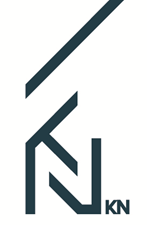 PARAIŠKATARŠOS INTEGRUOTOS PREVENCIJOS IR KONTROLĖS LEIDIMUI PATIKSLINTI [1] [1] [0] [6] [4] [8] [8] [9] [3](Juridinio asmens kodas)Generalinis direktorius Darius ŠilenskisBurių g. 19, LT-91003 Klaipėda, tel. 8 46 391 772, faksas 8 46 311 399, el. paštas: info@kn.lt(Veiklos vykdytojo, teikiančio Paraišką, pavadinimas, jo adresas, telefono, fakso Nr., elektroninio pašto adresas)AB „Klaipėdos nafta“ naftos terminalas,Burių g. 19, a/d 81, LT-91003 Klaipėda, tel. 8 46 391 772(Ūkinės veiklos objekto pavadinimas, adresas, telefonas)Aplinkos saugos vadovė Lina Gelžinienė, tel. Nr. 8 615 28433, el. paštas.: l.gelziniene@kn.lt(kontaktinio asmens duomenys, telefono, fakso Nr., el. pašto adresas)PAAIŠKINIMAS DĖL TIPK LEIDIMO TIKSLINIMO A. Tikslinama Leidimo vandens išgavimo dalis. Tikslinama Leidimo vandens išgavimo dalis pagal Klaipėdos valstybinio jūrų uosto krantinės Nr. 1 Burių g. 19, Klaipėda rekonstravimo techninį projektą (toliau – techninis projektas) dėl planuojamos priešgaisrinės siurblinės įrengimo, kurioje suprojektuota priešgaisrinė prieduobė (rezervuaras). Šios prieduobės (rezervuaro) užpildymui vanduo bus imamas iš Kuršių Marių priešgaisrinio vandens siurblinėje, priešgaisrinės sistemos siurbliu. AB „Klaipėdos nafta“ (toliau – KN) terminalo nuotekų tvarkymo ir paviršinio vandens paėmimo schema – papildoma nurodant paviršinio vandens paėmimo vietą Nr. 2A (schema pateikta Paraiškos priede 1). Didžiausias planuojamas išgauti vandens kiekis nesikeis.B. Tikslinama Leidimo oro dalis. Tikslinama Leidimo dalis susijusi su tarša į aplinkos orą. Aplinkos oro taršos duomenys pateikiami remiantis šiais dokumentais:(i) 2020-11-19 Aplinkos apsaugos agentūros (AAA) raštu Nr. (30.1)A4E-10611 priimta atrankos išvada (toliau – 2020-11-19 Atrankos išvada), kurioje numatyta dvi 4200 m3 tūrio pavojingų atliekų apdorojimui naudojamas talpyklas Nr. T-08-7111 ir Nr. T-08-7112 (o.t.š. 095–096) pritaikyti bitumo krovai.Bitumo krovai pritaikytos talpyklos (o.t.š. Nr. 095 – 096) vamzdynu pajungtos į šviesiųjų naftos produktų parke (toliau – ŠNP) esantį LOJ surinkimo vamzdyną ir teršalai nukreipti neutralizavimui į esamą LOJ deginimo įrenginį (o.t.š. 120). Tokiu būdu kraunant ir saugant bitumą teršalų ir kvapo emisijos bus eliminuotos. Esamo įrenginio (o.t,š. Nr. 120) našumas nuo to nesikeičia, nesikeičia ir vienkartinės ar metinės išmetamų teršalų emisijos. Lakiųjų organinių junginių (toliau – LOJ) emisijos po valymo bus 150 mg/m3 ir tai užtikrins atitiktį LAND 35-2000  nustatytiems reikalavimams.2020-11-19 Atrankos išvadoje buvo numatyta šias dvi pavojingų atliekų apdorojimui skirtas talpyklas (o.t.š. Nr. 095–096) pritaikius bitumo krovai, pastatyti dvi naujas po 3200 m3 talpyklas, kurios būtų skirtos pavojingų atliekų apdorojimu. Šiuo metu šis sprendinys nėra įgyvendintas, talpyklas tik planuojama pastatyti. Nesant šių suplanuotų talpyklų, atliekų apdorojimui gali būti naudojamos 2 iš 3x10000 m3 nuotekų valymo įrenginių buferinių talpyklų Nr. T-34-7101, T-34-7102, T-34-7103 (o.t.š. Nr. 057; 058; 059), 2x100 m3 surinktų naftos produktų talpyklų Nr. T-08-7105A, T-08-7105B, (o.t.š. Nr. 060; 061), esant poreikiui 2 talpyklos iš 4x5000 m3 Nr. T-27-2701-T-27-2704 (o.t.š. Nr. 016; 019). Atliekų apdorojimo metiniai kiekiai bei technologiniai procesai dėl to nesikeis. Atnaujintas Bendrovės atliekų naudojimo ar šalinimo techninis reglamentas ir atliekų naudojimo veiklos nutraukimo planas 2021-12-31 suderintas su Aplinkos apsaugos agentūra (AAA) raštu Nr. (30.1)-A4E-15539.Remiantis 2020-11-19 Atrankos išvada, paraiškoje pateikiami išmetamų teršalų vienkartiniai ir metiniai normatyvai šių taršos šaltinių:a) Nr. 127, 128 (planuojamos pastatyti talpyklos, skirtos pavojingų atliekų apdorojimui);   b) Nr. 129-1 (kurą deginantis įrenginys, 1,5 MW), tikslinamos metinės NOx ir CO teršalų emisijos ir vienkartinės NOx emisijos, kurios vietoje – 250 mg/m3, bus 100 mg/m3. c) Nr. 130 (kiti infrastruktūros objektai). Priešgaisrinėje siurblinėje pagal 2020-11-19 Atrankos išvadą, planuojama įrengti priešgaisrinio vandens siurblio dyzelinį generatorių. Dyzelinis generatorius veiks epizodiškai, numatomas darbo laikas 35 val./metus, sunaudojamo kuro kiekis – 2 t/metus. Priešgaisrinio vandens siurblio paskirtis – gaisro gesinimui vandeniu.ii) Bendrovės Aplinkosaugos veiksmų plane (toliau – AVP) numatytų aplinkosauginių priemonių įgyvendinimas. AVP 2021-09-20 suderintas su AAA raštu Nr. (30.1)-A4-10712. Pagal galiojantį AVP Bendrovėje įgyvendinti šie sprendiniai:a) Atliktas degiklių modernizavimas 2x45 MW kurą deginantiems įrenginiams (toliau – DKDĮ) (o.t.š. Nr. 002; 003). Leidime tikslinamos vienkartinės CO ir NOx emisijos
(o.t.š. Nr. 002; 003), kurios vietoje – 300 mg/m3, bus 100 mg/m3. Akcentuotina, kad vienkartinių emisijų sumažinimas neįtakoja šių teršalų metinių emisijų, nes metiniai normatyvai skaičiuojami pagal EMEP/CORINAIR metodiką. Remiantis EMEP/CORINAIR metodika CO ir NOx metiniai išmetamų teršalų kiekiai tiesiogiai priklauso nuo sudegintų gamtinių dujų kiekio. DKDĮ modernizavimas nėra siejamas su didesniu ar mažesniu dujų kiekio sunaudojimu, kas galėtų įtakoti ŠESD apskaitos ir monitoringo plano atnaujinimą.b) Tamsiųjų naftos produktų parke (toliau – TNP) pastatytas oro teršalų valymo įrenginys (toliau – OTVĮ) (o.t.š. Nr. 125), kurio paskirtis išvalyti surinktus teršalus nuo:(i) 16 esamų naftos produktų saugojimo talpyklų;(ii) Geležinkelio naftos produktų krovos estakados kelių Nr. 1–2, kuriuose kraunami sunkieji naftos produktai (mazutas ir pan.).Remiantis AVP, Bendrovėje įdiegus ir pradėjus eksploatuoti OTVĮ (o.t.š. Nr. 125), panaikinami šie esami oro taršos šaltiniai: Nr. 004-015; 075-076; 083-084 (viso 16 vnt.) ir Nr. 601, pajungus į oro teršalų valymo įrenginį – o.t.š. Nr. 125.Ūkinės veiklos metu gali būti atliekamas talpyklų valymas, kai (i) talpykla ruošiama kito produkto saugojimui ir krovai; (ii) atliekamas talpyklų kalibravimas. Detalesnė informacija apie talpyklų valymą pateikta Bendrovės 2019 m. inventorizacijos ataskaitoje (toliau – 2019 m. Inventorizacijos ataskaita) ir 2020 m. papildytoje inventorizacijos ataskaitoje (toliau –
2020 m. papildyta inventorizacijos ataskaita), todėl informacija šiam dokumente nekartojama. Eksploatuojant OTVĮ (o.t.š. Nr. 125) galima aplinkos oro tarša neįprastos (neatitiktinės) veiklos sąlygomis – kai neveikiant OTVĮ oro teršalai iš talpyklų pateks į atmosferą be valymo,
t. y. kaip buvo išmetami prieš pastatant OTVĮ (o.t.š. Nr. 125). Esant neatitiktinėms veiklos sąlygoms, t.y. vykstant teršalų emisijoms į aplinkos orą, aplinkoje nebus viršytos nei nustatytos pusės valandos LOJ ribinės vertės (5 mg/m3), nei kvapo ribinė koncentracija (8 OUE/m3 vienetai iki 2024 m. arba 5 OUE/m3 vienetai nuo 2024 m.). Ši teiginį pagrindžiantys LOJ ir kvapų sklaidos modeliavimo rezultatai pateikti Paraiškos priede 5. Nurodyta aplinkos oro tarša neįprastos (neatitiktinės) veiklos sąlygomis – perkeliamos į Paraiškos 13 lentelę. OTVĮ neveiks tik esant šioms neatitiktinėms veiklos sąlygoms:(i) Oro teršalų valymo įrenginio stabdymo, paleidimo-derinimo metu;(ii) Techninės apžiūros metu;(iii) Oro teršalų valymo įrenginio remonto metu.Normaliomis eksploatacinėmis sąlygomis OTVĮ veiks visada. Planuojama, kad neatitiktinių veiklos sąlygų laikas per metus galėtų būti iki 3 proc. metinio laiko, t. y. 263 val. Siekiant iki minimumo sutrumpinti galimą OTVĮ neveikimo laiką (neatitiktinės veiklos sąlygų laiką) bus taikomos šios įprastinės prevencinės priemonės:i) Nustatyta tvarka sudaromi OTVĮ nuolatinės technines priežiūros grafikai, kuriose nurodomas įrenginių tikrinimo periodiškumas. Vadovaujantis sudarytais grafikais atliekama OTVĮ techninės būklės patikra, apžiūros rezultatai fiksuojami įrenginių techninės priežiūros technologinėse kortelėse. Apžiūros metu nustačius įrenginio defektus imamasi veiksmų jiems pašalinti. ii) Technines apžiūros darbai atliekami, esant minimaliai naftos produktų krovai. Remiantis įprastine praktika kartą per 5 metus OTVĮ periodinę techninės būklės tikrinimą bei įrenginių ir procesų atitikties vertinimą atlieka notifikuotoji atitikties vertinimo įstaiga. C) Tikslinama Ūkio subjekto monitoringo programa ir poveikio aplinkos oro kokybei monitoringo planas.i) Tikslinama Ūkio subjekto monitoringo programos Taršos šaltinių išmetamų į aplinkos orą teršalų monitoringo planas (toliau – Monitoringo planas). Patikslintas Monitoringo planas pateikiamas Paraiškos priede 4, įvertinus, tai, kad pastačius oro teršalų valymo įrenginį o.t.š. Nr. 125 panaikinama 17 stacionarių oro taršos šaltinių. Į Monitoringo planą yra įtraukti tik tie stacionarūs oro taršos šaltiniai, kuriems vienkartiniai ir metiniai normatyvai nustatyti instrumentiniais matavimais. Taršos šaltiniai, kuriems vienkartiniai ir metiniai normatyvai nustatyti skaičiavimo būdu į Monitoringo planą nėra įtraukti, nes išmetamų teršalų instrumentiniai matavimai negali būti atliekami pagal teisės aktų reikalavimus, nes:a) Ant talpyklų neįmanoma įrengti mėginių paėmimo vietos, kaip tai reglamentuota Stacionarių taršos šaltinių išmetamų į aplinkos orą teršalų laboratorinės kontrolės metodiniuose rekomendacijų (toliau – Rekomendacijos) 5.2.2 – 5.2.3 p. reikalavimuose; b) Talpyklos įrengtos su slėgio – vakuumo vožtuvais (angl. pressure and vacuum relief valves), kurie apsaugo nuo nuolatinio talpyklų kvėpavimo produktų laikymo ir krovos metu. Slėgio – vakuumo vožtuvų paskirtis – sukurti uždarą sistemą, siekiant išvengti nuolatinių LOJ išmetimų. LOJ išmetimai į aplinkos orą vyksta epizodiškai, esant tik tam tikroms sąlygoms. Dėl netolygaus ir necikliško talpyklų slėgio – vakuumo vožtuvų veikimo neįmanoma išpildyti Rekomendacijų 11 p. nustatytų reikalavimų, kuriame nurodyta, kad iš taršos šaltinio turi būti paimami ne mažiau kaip 3 mėginiai su vienodomis pauzėmis 30 min. laikotarpiu ir pagal išmatuotų koncentracijų vertes apskaičiuojamas vidurkis. ii) Tikslinamas poveikio aplinkos oro kokybei monitoringo planas, sumažinant poveikio aplinkos oro kokybei monitoringo apimtis, nebevykdant aplinkos oro kokybei monitoringo
C taške prie P. Lideikio g. (įvaža prie namo Lideikio g. 4). Vadovaujantis Ūkio subjektų aplinkos monitoringo nuostatų (toliau – Nuostatai) 22 p. bei Nuostatų 1 priedo 28.2 p. teikiami šie argumentai dėl poveikio aplinkos oro kokybės monitoringo apimtims sumažinti:a) LOJ apskaičiuota TPR yra mažesnis negu 104 (skaičiavimai pateikti Paraiškos priede 4). Poveikio aplinkos oro kokybei monitoringas, kurio metu stebima LOJ koncentracija, Bendrovė vykdo savo iniciatyva;b) LOJ koncentracija aplinkos ore nenuolatinių matavimo būdu matuojama daugiau kaip 10 metų ir nė karto aplinkos ore nebuvo fiksuota, kad LOJ koncentracija viršytų nustatytą pusės valandos ribinę vertę – 5 mg/m3. Per paskutinius 5 stebėjimo metus faktinė LOJ koncentracija aplinkos ore 4 stebėjimo taškuose svyravo nuo 1,1 iki 1,4 mg/m3, t.y. LOJ koncentracija buvo apie 4 kartus mažesne negu nustatyta norma. Akcentuotina, kad per pastaruosius 12 mėn. (tuo pačiu ir pastaruosius 5 metus) LOJ koncentracija aplinkos ore yra mažesnė kaip 0,8 to teršalo pusės valandos ribinės aplinkos oro užterštumo vertės dydžio, o tai leidžia sumažinti monitoringo apimtis (žr. Nuostatų 1 priedo 28.2 p.);c) Atlikti LOJ sklaidos modeliavimo rezultatai patvirtina, atliekamo LOJ koncentracijų matavimo aplinkos ore rezultatus. Remiantis LOJ sklaidos matavimo rezultatais (modeliavimo rezultatai pateikti Paraiškos priede 5) LOJ koncentracija gyvenamojoje aplinkoje dėl KNT veiklos yra tik 0,7 mg/m3, kai tuo tarpu LOJ pusės valandos ribinė vertė yra 5 mg/m3;d) Panaikinta 17 stacionarių oro taršos šaltinių iš kurių į aplinką vyko LOJ emisija, juos pajungiant į OTVĮ (o.t.š. Nr. 125). e) Monitoringo taškas C nuo Klaipėdos naftos terminalo yra nutolęs daugiau kaip 2 km ir tokiu atstumu terminalo veiklos poveikis aplinkos oro kokybei yra minimalus. D. Palyginimas su GPGB. Atliekamas taikomų kvapų mažinimo technologijų palyginimas su ES geriausiais prieinamais gamybos būdais (GPGB).E. Tikslinama Leidimo teršalų išleidimas su nuotekomis į aplinką dalis bei Ūkio subjektų monitoringo programos Taršos šaltinių su nuotekomis išleidžiamų teršalų monitoringo planas. Teršalų išleidimo su nuotekomis į aplinką tikslinimo priežastys:i) Į su nuotekomis išleidžiamų teršalų sąrašą įtraukiamas naujas teršalas – prioritetinė pavojinga medžiaga: gyvsidabris, remiantis 2021-06-17 Aplinkos apsaugos departamento raštu Nr. (5.3)-AD5-11444 (rašto kopija pateikta Paraiškos priede 2). ii) Į taršos šaltinių su nuotekomis išleidžiamų teršalų Monitoringo planą (toliau – Monitoringo planas) įtraukiamas papildomas kontroliuotinas teršalas – gyvsidabris. Patikslintas Monitoringo planas pateikiamas Paraiškos priede 4. Akcentuotina, kad Bendrovės vykdoma veikla nepatenka į Nuotekų tvarkymo reglamento 4 priede nurodytų pramonės šakų, neužsiima gamyba, kurioje būtų naudojamos žaliavos, kurių sudėtyje būtų gyvsidabris.iii) Bendrovės teritorijoje, naujai įrengtoje krantinėje pagal techninį projektą įrengtas paviršinių lietaus nuotekų surinkimo tinklas. Leidime papildomi duomenys apie nuotekų šaltinius ir/arba išleistuvus (17 lentelė) į AB „Klaipėdos nafta“ terminalo nuotekų tvarkymo ir paviršinio vandens paėmimo schemą papildomai įtraukiant paviršinių lietaus nuotekų išleistuvą Nr. 2 (schema pateikta Paraiškos priede 1). Bendrovės teritorijoje naujai įrengtoje krantinėje Nr. 0, įrengtas paviršinių lietaus nuotekų surinkimo tinklas. Paviršinės lietaus nuotekos bus surenkamos nuo galimai teršiamos krantinės teritorijos, kurios plotas yra 0,80 ha. Teritorija yra padengta kieta, vandeniui nelaidžia danga. Surinktos paviršinės lietaus nuotekos kolektoriais bus nuvedamos į naujai įrengtus paviršinių nuotekų valymo įrenginius (naftos gaudyklė su smėliagaude), išvalytos paviršinės lietaus nuotekos naujai įrengtu išleistuvu Nr. 2 bus išleidžiamos į Kuršių marias (schema pateikta Paraiškos priede 1).Gamybinės paviršinės nuotekos nuo apibortuotos technologinės aikštelės, esančios krantinėje Nr. 0, bus surenkamos ir atskiru požeminiu tinklu nuvedamos į jau esamus paviršinių nuotekų tinklus, kuriais nuotekos bus nukreipiamos apvalymui į esamus AB „Klaipėdos nafta“ nuotekų valymo įrenginius. Išvalytos gamybinės paviršinės nuotekos bus išleidžiamos per išleistuvą Nr. 1A (žr. Paraiškos priedą 1).Krantinėje Nr. 0 nuo technologinės aikštelės susidarančių gamybinių paviršinių nuotekų kiekis, įvertinant visas suplanuotas veiklas, neviršys Bendrovės TIPK leidime nustatyto leidžiamo išleisti didžiausio nuotekų kiekio – 800 000 m3/metus. Esamų valymo įrenginių našumas yra pakankamas papildomam nuotekų kiekiui išvalyti, todėl paliekamas Bendrovės TIPK leidime Nr. (11.2)-30-71/2005/T-KL.1-13/2015 (atnaujintas 2018 m.) nustatytas išleidžiamų nuotekų kiekio ir taršos normatyvai (800 000 m3/metus). Atsižvelgiant į aukščiau pateiktą informaciją, Leidimo, kuriame būtų nustatyti leidžiami paviršinių nuotekų išleidimo į aplinką parametrai, Bendrovė neprivalo turėti, vadovaujantis Paviršinių nuotekų tvarkymo reglamento 26.1. punktu „<...> TIPK ar Taršos leidimą, kuriame nustatyti leidžiami paviršinių nuotekų išleidimo į aplinką parametrai, būtina turėti, kai: į gamtinę aplinką išleidžiamos paviršinės nuotekos, surenkamos nuo galimai teršiamų teritorijų (išskyrus automobilių stovėjimo aikšteles), kurių paviršinių nuotekų surinkimo plotas didesnis negu 1 ha“ <...>“.Pagal techninį projektą, per išleistuvą Nr. 2 išleidžiamos paviršinės lietaus nuotekos bus surenkamos nuo kietos, vandeniui nelaidžia danga padengtos, galimai teršiamos krantinės teritorijos, kurios plotas 0,80 ha. Kadangi, paviršinės lietaus nuotekos bus surenkamos nuo galimai teršiamos teritorijos, kurios plotas mažesnis negu 1 ha, atlikti teršalų (parametrų) matavimų išleidžiamose paviršinėse nuotekose Bendrovė neprivalo, paviršinių lietaus nuotekų išleistuvas Nr. 2, nėra įtraukiamas į Taršos šaltinių su nuotekomis išleidžiamų teršalų monitoringo planą.F. Triukšmo sklidimas ir kvapų kontrolė. Tikslinama Leidimo dalis susijusi su kvapų kontrole.II. BENDRO POBŪDŽIO INFORMACIJA1A. Lentelė. Naftos produktų, chemijos produktų, gamtinių dujų krovos projektiniai pajėgumai 1 - lentelėje nurodytų konkrečių perkraunamų produktų metiniai kiekiai gali kisti, nes krova priklauso nuo rinkos sąlygų, tačiau bendras metinis naftos terminale perkraunamų skystų produktų kiekis negali viršyti 8,9 mln.t/m.2 - atliekų apdorojimo įrenginiuose atliekų tvarkymo metu gautas produktas (8000 t/metus) sertifikuotas kaip atitinkantis mazuto kokybės parametrus, kurio metinė krova įtraukta į 4,55 mln. t/metus mazuto krovos projektinį pajėgumą.3 - žalios naftos krovos metu bus mažesnė kitų produktų apyvarta, todėl Bendrovės bendro krovos pajėgumo žalios naftos krova neįtakos.4. lentelė. Įrenginio atitikimo GPGB palyginamasis įvertinimas. Kvapų valdymo priemonių palyginimas su GPGB susijusiuose dokumentuose dėl Pramoninių kvapų emisijų kontrolės ir valdymo nurodytomis technologijomis. Palyginimas atliekamas pagal Danijos Aplinkos apsaugos agentūros parengtas rekomendacijas pramoninių kvapų kontrolei.III. GAMYBOS PROCESAIBendrovė planuoja įgyvendinti šias ūkines veiklas:Pritaikyti dvi esamas talpyklas bitumo krovai (o.t.š. Nr. 095-096); Įrengti ir eksploatuoti dvi naujas talpyklas, skirtas pavojingų atliekų apdorojimui (o.t.š. Nr. 127-128);Įrengti bitumo krovai ir atliekų apdorojimui atskiras siurblines;Naują priešgaisrinę siurblinę (o.t.š. Nr. 130). Bitumo krova. ŠNP parke bus pradėta naujo produkto – bitumo krova, tam pritaikant dvi esamas 4200 m3 tūrio pavojingų atliekų apdorojimui naudojamas talpyklas (T-08-7111/7112; o.t.š. Nr. 095-096). Numatomas metinis krovos našumas iki 120000 t/m. Bitumo krovos technologinės schemos: autocisterna–talpykla–tanklaivis (ir atvirkščiai), geležinkelio cisterna–talpykla–tanklaivis (ir atvirkščiai).Bitumas į naftos terminalo teritoriją bus atvežamas autocisternomis. Šalia talpyklų o.t.š. Nr. 095-096 įrengtos dvi iškrovimo aikštelės, t.y. yra du stacionarūs postai, kurie skirti bitumo perpumpavimui (perpylimui) iš autocisternų į talpyklas o.t.š. Nr. 095-096. Vienu metu bus galima iškrauti po vieną arba dvi autocisternas iš karto. Bitumo krovai bus įrengtą bitumo krovos siurblinė, kurią sudarys 2 po 50 m3/val. našumo bitumo iškrovimo iš autocisternų siurbliai bei 2 po 250 m3/val. našumo bitumo krovos į tanklaivį siurbliai.Pavojingų atliekų apdorojimui naudojamų talpyklų viduje o.t.š. Nr. 095-096 buvo įrengti gyvatukai, kuriose šilumnešis buvo garas, gaminamas katilinėje. Pritaikant talpyklas bitumo krovai šilumnešis iš garo buvo pakeistas į tepalą. Tuo tikslu įrengta tepalo šildymo sistemą, kurią sudaro mobilus konteineris su tepalo talpa, kurį šildys 1,5 MW galios gamtines dujas naudojantis kurą deginantis įrenginys o.t.š. Nr. 129-1. Tepalas cirkuliuos uždara sistema, iš kurios emisijų į aplinkos orą nebus. Iš kurą deginančio įrenginio o.t.š. Nr. 129-1 į aplinkos orą numatoma išmesti anglies monoksidą ir azoto oksidus.Bitumo krovai pritaikytos dvi talpyklos o.t.š. Nr. 095-096 vamzdynu pajungtos į LOJ surinkimo vamzdyną ir teršalai nukreipiami neutralizavimui į LOJ deginimo įrenginį
o.t.š. Nr. 120, siekiant eliminuoti oro teršalų ir kvapų emisijas kraunant ir saugant bitumą. Esamo įrenginio o.t,š. Nr. 120 našumas nuo to nesikeičia, nesikeičia ir vienkartinės ar metinės išmetamų teršalų emisijos. LOJ emisijos po valymo bus 150 mg/m3 ir tai užtikrins atitiktį LAND 35-2000  nustatytiems reikalavimams.Pavojingų atliekų talpyklų įrengimas. KN atliekų apdorojimo įrenginys veikia kaip uosto priėmimo įrenginys, į kurį iš laivų priimamos laivuose susidarančios atliekos ir krovinių likučiai. Pavojingos (naftuotos) atliekos tvarkomos atskiriant naftos produktų frakciją ir vandenį iš užterštos vandens masės. Atliekų naudojimo metu susidaręs naftos produktų koncentratas sertifikuotas kaip skystasis kuras (mazutas) yra perduodamas kitoms įmonėms, o atskirtas vanduo išvalomas naftos terminalo mechaniniuose–biologiniuose nuotekų valymo įrenginiuose.Vietoje pavojingų atliekų apdorojimui naudojamų talpyklų o.t.š. Nr. 095-096, kurios pritaikytos bitumo saugojimui ir krovai, Bendrovė planuojama pastatyti dvi naujas talpyklas, skirtas šių atliekų apdorojimui o.t.š. 127-128 (šis sprendinys dar nėra įgyvendintas). Planuojamų talpyklų tūris po 3200 m3. Numatomos talpyklos antžeminės, stacionarios, vertikalios cilindrinės su stacionariu stogu. Pastačius šias dvi naujas talpyklas o.t.š. Nr. 127-128, planuojama įrengti siurblinę, skirtą pavojingų atliekų apdorojimui, kurią sudarys 2 po 350 m3/val. našumo siurbliai. Nesant šių suplanuotų talpyklų, atliekų apdorojimui gali būti naudojamos 2 iš 3x10000 m3 nuotekų valymo įrenginių buferinių talpyklų Nr. T-34-7101, T-34-7102, T-34-7103 (o.t.š. Nr. 057; 058; 059), 2x100 m3 surinktų naftos produktų talpyklų Nr. T-08-7105A, T-08-7105B, (o.t.š. Nr. 060; 061), esant poreikiui 2 talpyklos iš 4x5000 m3 Nr. T-27-2701-T-27-2704 (o.t.š. Nr. 016; 019). Atliekų apdorojimo metiniai kiekiai bei technologiniai procesai dėl to nesikeis. Atnaujintas Bendrovės atliekų naudojimo ar šalinimo techninis reglamentas ir atliekų naudojimo veiklos nutraukimo planas 2021-12-31 suderintas su Aplinkos apsaugos agentūra (AAA) raštu Nr. (30.1)-A4E-15539. Naujos priešgaisrinės siurblinės įrengimas. Numatoma nauja priešgaisrinė siurblinė (šis sprendinys, dar nėra įgyvendintas), kurioje epizodiškai bus naudojamas dyzelinis generatorius (o.t.š. 130). Dyzelinis generatorius veiks epizodiškai, numatomas darbo laikas 35 val./metus, sunaudojamo kuro kiekis – 2 t/metus. Priešgaisrinio vandens siurblio paskirtis – gaisro gesinimui vandeniu.Vandens naudojimas ir nuotekų tvarkymas. Bendrovėje vanduo iš centralizuotų vandens tiekimo tinklų naudojamas katilinėje (garo gamybai), estakadose (plovimui), laboratorijoje, skalbykloje, darbuotojų buities reikmėms, per krantines tiekiamas laivams bei paduodamas subabonentams. Bitumo krovos įgyvendinimas šio sunaudojamo vandens kiekiams įtakos neturės.Planuojamų talpyklų kalibravimui, valymui bei naujų talpyklų hidrauliniams bandymams numatoma naudoti vandenį iš Kuršių marių. Panaudotas vandenį planuojama išleisti į įmonės nuotekų surinkimo tinklus ir išvalius nuotekų valymo įrenginiuose grąžinti į Kuršių marias. Didžiausias planuojamas išgauti vandens kiekis yra 90 000 m3/m arba 246,57 m3/parą. Biologinių nuotekų valymo įrenginių pajėgumų (800 000 m3/metus) užtenka ūkinės veiklos metu susidarančių nuotekų kiekio išvalymui, nes faktinis išleidžiamų valytų nuotekų kiekis svyruoja nuo 394 000 m3 iki 287 000 m3. Planuojamus įrenginius numatoma įrengti teritorijoje, kurioje jau yra išvystytas paviršinių nuotekų surinkimo tinklas, todėl surenkamų paviršinių nuotekų kiekio pasikeitimas nenumatomas.V. VANDENS IŠGAVIMAS16. Informacija apie vandens išgavimo būdą (nuoroda į techninius dokumentus, statybos projektą ar kt.).Vanduo iš Kuršių marių imamas ūkinės veiklos poreikiams – talpyklų valymui ir kalibravimui; šioms reikmėms per metus planuojama paimti apie 60 000 m3 vandens. Dar apie
20 000–30 000 m3 vandens gali būti panaudota naujų talpyklų statybų metu atliekant jų hidraulinius bandymus. Taip pat paviršinis vanduo naudojamas naftos terminalo priešgaisrinių sistemų palaikymui, jų bandymams ir bei priešgaisrinės saugos pratyboms. Talpyklų valymui, kalibravimui ir/arba hidrauliniams bandymams, priešgaisrinių sistemų palaikymo reikmėms panaudotas vanduo nuotekų tinklais surenkamas ir nukreipiamas išvalymui į Bendrovės nuotekų valymo įrenginius. Vanduo iš Kuršių marių imamas iš esamoje priešgaisrinio vandens siurblinėje Nr. 1A, ir iš naujai statomos priešgaisrinio vandens siurblinės Nr. 2A priešgaisrinės sistemos siurbliais.AB „Klaipėdos nafta“ terminalo nuotekų tvarkymo ir paviršinio vandens paėmimo schema – papildoma įtraukinat paviršinio vandens paėmimo vietą Nr. 2A. (schema pateikta Paraiškos priede 1). Akcentuotina, kad didžiausias planuojamas išgauti vandens kiekis nesikeis.  Kitoms naftos terminalo reikmėms - katilinėje (garo gamybai), geležinkelio krovos estakadose, laboratorijoje, darbuotojų buities reikmėms, prie krantinių prišvartuotiems tanklaiviams bei subabonentams – vanduo imamas iš centralizuotų vandens tiekimo tinklų. 7 lentelė. Duomenys apie paviršinį vandens telkinį, iš kurio leidžiama išgauti vandenį, vandens išgavimo vietą ir leidžiamą išgauti vandens kiekįPastaba:(i) - Nurodytas preliminarus planuojamas išgauti paviršinio vandens kiekis. Faktinis kiekis gali skirtis nuo planuojamo išgauti vandens kiekio. Vadovaujantis Mokesčio už valstybinius gamtos išteklius įstatymu, išgaunamas vandens kiekis deklaruojamas ir mokesčiai sumokami kas ketvirtį.(ii) - Išgaunamas paros kiekis nurodytas apytikriai – planuojamą išgauti metinį kiekį padalijus iš metų dienų skaičiaus.VI. TARŠA Į APLINKOS ORĄIšmetamų į aplinkos orą medžiagų ribinės vertės pateikiamos lentelėje žemiau pagal Lietuvos Respublikos sveikatos ministro 2007-06-11 įsakymu Nr.D1-329/V-469 „Dėl Lietuvos Respublikos aplinkos ministro ir Lietuvos Respublikos sveikatos apsaugos ministro 2000 m. spalio 30 d. įsakymo Nr. 471/582 „Dėl teršalų, kurių kiekis aplinkos ore vertinamas pagal Europos sąjungos kriterijus, sąrašo patvirtinimo ir ribinių aplinkos oro užterštumo verčių nustatymo“ pakeitimo“ (Žin., 2007, Nr.67-2627, 2008, Nr. 70-2688) ir „Teršalų, kurių kiekis aplinkos ore ribojamas pagal Nacionalinius kriterijus, sąrašas ir ribinės aplinkos oro užterštumo vertės“ (patvirtintas LR AM ir LR SAM 2007-06-11 įsakymo Nr. D1-239/V-469 redakcija). Teršalų sklaidos modeliavimo rezultatai pateikti žemiau lentelėje ir Paraiškos 5 priede, kartu su kvapų sklaidos žemėlapiais.Teršalų sklaidos skaičiavimo rezultatai:Vadovaujantis gautais oro sklaidos modeliavimo rezultatais matyti, jog bendrai esamos ir suplanuotos veiklos metu į aplinkos orą išmetamų teršalų apskaičiuotos didžiausios koncentracijos, tiek įvertinus foninę taršą, tiek be jos, neviršys ribinių verčių nei Klaipėdos naftos terminalo teritorijoje, nei už jos ribų.9 lentelė. Į aplinkos orą numatomi išmesti teršalaiPaaiškinimas: dėl metinės taršos skirtumų:(i) Lentelės 4 grafa. Šioje grafoje pateiktos metinės emisijos, pradėjus eksploatuoti OTVĮ (o.t.š. Nr. 125). Duomenys taip pat pateikiami remiantis 2019 m. inventorizacijos ataskaita ir 2020 m. papildyta inventorizacijos ataskaita.(ii) Lentelės 5 grafa. Šioje grafoje pateiktos metinės emisijos, kai 12 talpyklų (o.t.š. Nr. 099-110) bus pajungtos arba į esamą LOJ deginimo įrenginį (o.t.š. Nr. 120), arba į esamą LOJ rekuperavimo įrenginį (o.t.š. Nr. 121), šis sprendinys numatytas Bendrovės AVP.    10 lentelė. Stacionarių oro taršos šaltinių fiziniai duomenys11 lentelė. Tarša į aplinkos orą11 lentelę detalizuojanti informacija:12 lentelė. Aplinkos oro teršalų valymo įrenginiai ir taršos prevencijos priemonėsĮrenginio pavadinimas Klaipėdos naftos terminalas, Burių g. 19, Klaipėda13 lentelė. Tarša į aplinkos orą esant neįprastoms (neatitiktinėms) veiklos sąlygoms(i) - talpykloms esančioms TNP parke metinė tarša esant neatitiktinėms veiklos sąlygoms bus paskaičiuota pagal lakiųjų organinių junginių, išmetamų į atmosferą saugant ir paskirstant naftą ir naftos produktus, kiekio įvertinimo metodiką LAND 31-99/M-11.  VII. ŠILTNAMIO EFEKTĄ SUKELIANČIOS DUJOS (ŠESD)Šiltnamio efektą sukeliančių dujų (ŠESD) stebėsenos ir apskaitos planas neteikiamas, nes esamų infrastruktūros objektų – katilinės deginimo įrenginių modernizavimas, 1,5 MW katilo o.t.š. Nr. 129-1 eksploatacija nėra siejami su didesniu/mažesniu gamtinių dujų suvartojimu, kas įtakotų didesnes ŠESD emisijas, todėl stebėsenos ir apskaitos planas šiame etape nėra tikslinamas. Vadovaujantis Komisijos reglamento Nr. 601/2012, 14 straipsnio 2 dalis ŠESD stebėsenos planas atnaujinimas, kai:Pakinta išmetamųjų ŠESD kiekis, nes pradėta vykdyti naują veiklą arba imta naudoti naujos rūšies kurą ar medžiagas, kurios dar nėra įtrauktos į stebėsenos planą;Pasikeičia gaunamų duomenų kokybė, nes naudojami naujų tipų matavimo prietaisai, ėminių ėmimo arba analizės metodai arba dėl kitų priežasčių, ir išmetamųjų ŠESD kiekį galima nustatyti tiksliau;Nustatoma, kad taikant ankstesnę stebėsenos metodiką gauti duomenys nėra teisingi;Pakeitus stebėsenos planą būtų pranešami tikslesni duomenys, nebent šis keitimas yra techniškai neįmanomas arba jam reikėtų nepagrįstai didelių išlaidų;Nustatoma, kad stebėsenos planas neatitinka reglamento reikalavimų, ir kompetentinga institucija pareikalauja, kad veiklos vykdytojas jį pakeistų; Stebėsenos planą būtina patobulinti atsižvelgiant į patikros ataskaitoje pateiktus pasiūlymus.Kurą deginančių įrenginių modernizavimas ir bitumo katilo eksploatacija, neatitinka Komisijos Reglamente Nr. 601/2012 pateiktų kriterijų dėl kurių atsirastų būtinybė šiam etape tikslinti ŠESD stebėsenos ir apskaitos planą.Bendrovė yra priėmusi sprendimą ŠESD apskaitos ir stebėsenos planą atnaujinti per 7 mėn. nuo Aplinkos ministerijos nemokamų apyvartinių taršos leidimų periodui
2021-2025 m. plano patvirtinimo.VIII. TERŠALŲ IŠLEIDIMAS SU NUOTEKOMIS Į APLINKĄ19. Teršalų išleidimas su nuotekomis į aplinką. Nauja paraiškos/būsimo Leidimo informacija pažymėta mėlyna spalva.Bendrovės veikloje susidarančios nuotekos yra surenkamos ir valomos esamuose biologiniuose nuotekų valymo įrenginiuose (toliau – BNVĮ). Išvalytos nuotekos per esamą išleistuvą Nr. 1A išleidžiamos į Kuršių marias. Esamų BNVĮ projektinis našumas – 800 000 m3/metus. 2021-03-02 ši Leidimo dalis buvo patikslinta įtraukiant prioritetines pavojingas medžiagas – di(2-etilheksil)ftalatą (DEHP), nonilfenolius (nonilfenolio techninis mišinys, nonilfenolis šakotasis), antraceną, PAH.Atsižvelgiant į 2019-05-17 Aplinkos apsaugos departamento raštą Nr. (5.3)-AD5-8807, 2020-12-07 Aplinkos apsaugos departamento raštą Nr. (5.3)-AD5-21818 ir
2021-06-17 raštą Nr. (5.3)-AD5-11444 išleidžiamose nuotekose yra sunormuotos prioritetinės pavojingos medžiagos: di(2-etilheksil)ftalatas (DEHP), nonilfenoliai (nonilfenolio techninis mišinys, nonilfenolis šakotasis), antracenas ir PAH (benzo(a)pirenas, benzo(b)fluorantenas, benzo(k)fluorantenas, benzo(g,h,i) perilenas, indeno(1, 2, 3-cd)pirenas), gyvsidabris.Bendrovė įtraukdama į Leidimą prioritetines pavojingas medžiagas – DEHP ir nonilfenolį, antraceną, PAH, gyvsidabrį pabrėžia šiuos aspektus:i) BNVĮ yra suprojektuoti tik nuotekų išvalymui nuo naftos produktų, bendro azoto, bendro fosforo, suspenduotų medžiagų, BDS ir ChDS. Kitų teršalų – prioritetinių pavojingų ir pavojingų medžiagų, nurodytų Nuotekų tvarkymo reglamento (toliau – Nuotekų reglamentas) 1 ir 2 (A ir B1 dalys) prieduose – BNVĮ nėra suprojektuoti išvalyti. 2019-09-26 Klaipėdos apylinkės teismas nutarime konstatavo, kad juridiniai asmenys, neturėdami technologinių galimybių, t. y nuotekų valyklos nepritaikytos prioritetinių medžiagų valymui, negali iš nuotekų jas pašalinti. Taip pat teismas atkreipia dėmesį, kad siekiant spręsti susidariusią problemą dėl pavojingų medžiagų valymo reikalingas tiek juridinių asmenų, tiek tarpinstitucinis bendradarbiavimas, bandant suvaldyti pavojingų medžiagų pateikimą į nuotekų valymo įrenginius bei užtikrinant technologines galimybes jau surinktų teršalų valymui.ii) Nuotekų reglamento 141 punkte nurodyta, kad veiklos vykdytojai, išleidžiantys nuotekas į gamtinę aplinką, privalo nustatyti, kiek ir kokių pavojingų medžiagų išleidžia su nuotekomis. Šiame punkte numatyta, kad pavojingos medžiagos išleidžiamose nuotekose inventorizuojamos pagal jų naudojimą ir/ar vykdomos veiklos pobūdį. Veiklos vykdytojas, kuris savo veikloje naudoja Nuotekų reglamento 1 priede ir/ ar 2 priedo A dalyje nurodytas medžiagas, turi nustatyti tokių medžiagų patekimo į nuotekas galimybes ir kiekį skaičiavimo ir/ ar matavimo būdu. Atitinkamai, Nuotekų reglamento 20 punkte nurodyta, kad veiklos vykdytojas, savo veikloje naudojantis chemines medžiagas ir preparatus, kurie su nuotekomis patenka arba gali patekti į gamtinę aplinką, turi vadovautis konkrečios cheminės medžiagos ar preparato saugos duomenų lapo nuostatomis. Bendrovės naftos terminalo veikla susijusi su naftos ir kitų produktų saugojimu ir krova - naftos terminale kraunamas ir saugomas mazutas, benzinas, dyzelinas, vakuuminis gazolis, etanolis ir riebiųjų rūgščių metilo esteris – ir nei viename iš kraunamų ir/ arba saugomų produktų sudėtyje, remiantis saugos duomenų lapais, nėra DEHP (CAS Nr. 117-81-7) ar nonifenolių (CAS 84852-15-3), antraceno, PAH ar gyvsidabrio (CAS 7439-97-6). Šių medžiagų nėra ir cheminių medžiagų sudėtyje, kurios naudojamos naftos terminale esančių įrenginių priežiūrai, katilinėje vandens minkštinimui ir garo gamybai. Klaipėdos naftos terminalo veikla taip pat nėra priskiriama pramonės šakoms, nurodytoms Nuotekų reglamento 4 priede, iš kurio matyti, kad normuojamų/ kontroliuojamų teršalų sąrašas, yra baigtinis. Kadangi Bendrovė kasmet Klaipėdos naftos terminalo ūkinėje veikloje sunaudotus cheminių medžiagų kiekius ir jų savybes pateikia už aplinkos apsaugą atsakingai institucijai per informacinę sistemą „Aplinkos informacijos valdymo integruota kompiuterinė sistema“ (IS „AIVIKS“), Bendrovė yra atlikusi pavojingų medžiagų inventorizaciją, iš kurios matyti, kad jos vykdoma veikla nėra DEHP, nonilfenolių, antraceno, PAH ir gyvsidabrio taršos šaltinis.iii) Klaipėdos naftos terminalo eksploatuojamiems I priedo įrenginiams parengtuose „Geriausių prieinamų gamybos būdų“ (toliau – GPGB) informaciniame dokumente nėra reglamentuotas DEHP ir nonilfenolių normavimas išleidžiamose nuotekose (žr. Reglamento 8.1 punktas), o vadovaujantis Nuotekų reglamento 37 punktu, DEHP ir nonilfenoliai, antracenas, PAH gali būti normuojami tik tada, kai minėtos medžiagos yra naudojamos Bendrovės vykdomoje veikloje ir ar gamybos procese. Akcentuotina, kad Bendrovė savo veikloje nenaudoja šių medžiagų, bei neužsiima jokia gamyba, ji teikia tik naftos ir kitų produktų saugojimo ir krovos paslaugas, todėl Vandenų taršos prioritetinėmis medžiagomis mažinimo programos parengimas, pagal Reglamento 37 p. numatytus reikalavimus, yra neįmanomas. Pažymėtina, kad Nemuno baseino valdymo plane (2017 m.) bei Vandenų taršos pavojingomis medžiagomis mažinimo programoje  identifikuotos pramonės šakos, iš kurių su nuotekomis į aplinką išleidžiamos PPM, tačiau tarp identifikuotų pramonės šakų naftos produktų saugojimas ir krova nebuvo identifikuotas. iv) Tai, kad Bendrovės išleistose nuotekose buvo nustatyta DEHP nonilfenoliai, antracenas, PAH, gyvsidabris savaime nereiškia, kad šie teršalai susidaro naftos produktų ar kitų cheminių medžiagų saugojimo ir krovos metu, nes Klaipėdos naftos terminalas priešgaisrinės saugos reikmėms naudoja Kuršių marių vandenį, kuriame aptinkamos tam tikros DEPH ir nonilfenolių ir gyvsidabrio koncentracijos. Aplinkos apsaugos agentūros vykdyto monitoringo duomenimis, 2016 m. Kuršių marių vandenyje DEHP koncentracijos viršijo nustatytą aplinkos kokybės standartą (1,3 μg/l), o viršijamų koncentracijų intervalas kito nuo 1,42 iki 3,35 μg/l. 2018 m. centrinėje Kuršių marių dalyje (LTK14) fiksuota 4,3 µg/l  vidutinė metinė DEHP koncentracija, o 2018 m. rugpjūčio mėn. užfiksuota didžiausia DEHP koncentracija - 9,3 µg/l. Aplinkos apsaugos agentūros vykdyto monitoringo duomenimis, 2019 m. iš tirtų 60 medžiagų, šešių koncentracijos viršijo teisės aktais priimtus aplinkos kokybės standartus, kurių viena iš jų – gyvsidabris (aptinkamas gyvuosiuose organizmuose – biotoje).  Atsižvelgiant į aukščiau išdėstytus argumentus DEHP ir nonilfenoliai, antracenas, PAH ir gyvsidabris bus sunormuoti, tačiau nuotekų iš valymas nuo šių teršalų bendrovės BNVĮ yra neįmanomas, nes tam nėra technologinių galimybių, taip pat šių teršalų patekimą į nuotekas nutraukti negali, nes Bendrovė savo ūkinėje veikloje nenaudoja žaliavų ar cheminių medžiagų, kurių sudėtyje būtų prioritetinių pavojingų medžiagų.15 lentelė. Informacija apie paviršinį vandens telkinį (priimtuvą), į kurį planuojama išleisti nuotekasPastaba:(i) - pateikta vadovaujantis AB „Klaipėdos nafta“ 2020 m. Ūkio subjektų aplinkos monitoringo ataskaita (vidutinės metinės reikšmės Kuršių mariose prieš išleistuvą).(ii) - nurodyta vidutinė metinė koncentracija centrinėje Kuršių marių dalyje (monitoringo taškas - LTK14), kuri pateikta 2018 m. Baltijos jūros ir Kuršių marių vandenų būklės ataskaitoje. Centrinėje Kuršių marių dalyje 2018 m. rugpjūčio mėn. užfiksuota didžiausia DEHP koncentracija - 9,3 µg/l. (iii) - poveikis paviršiniam vandens telkiniui pagal BDS7 nevertinamas, nes Paviršinių vandens telkinių būklės nustatymo metodikoje tarpinių vandens telkinių (Kuršių marių) ekologinė būklės įvertinimui nėra naudojamas  BDS7 rodiklis. (iv) - vadovaujantis Nuotekų tvarkymo reglamento 11 punkto nuostatomis, poveikis paviršiniam vandens telkiniui nevertinamas pagal prioritetines pavojingas medžiagas.16 lentelė. Informacija apie nuotekų išleidimo vietą/priimtuvą (išskyrus paviršinius vandens telkinius), į kurį planuojama išleisti nuotekasVeiklos metu nuotekos į tinklus nebus išleidžiamos, todėl lentelė nepildoma.17 lentelė. Duomenys apie nuotekų šaltinius ir / arba išleistuvus(i) - Biologinių nuotekų valymo įrenginių pajėgumų užtenka naftos terminale susidarančių nuotekų kiekio išvalymui. Remiantis Aplinkos pasaugos agentūrai 2010 – 2020 m. pateiktomis Klaipėdos naftos terminalo metinėmis Nuotekų tvarkymo apskaitos ataskaitos duomenimis, faktinis išleidžiamų valytų nuotekų kiekis svyruoja nuo 394 000 m3 iki
287 000 m3. Biologinių nuotekų valymo įrenginių pajėgumai išnaudojami apie 50 proc. Biologiniai nuotekų valymo įrenginiai yra pajėgus išvalyti visas esamas ir po naftos terminalo plėtros susidariusias nuotekas. (ii) - Vadovaujantis Paviršinių nuotekų tvarkymo reglamento 26.1. p., Leidimo, kuriame būtų nustatyti leidžiami paviršinių nuotekų išleidimo į aplinką parametrai, Bendrovė neprivalo turėti, nes paviršinės lietaus nuotekos bus surenkamos nuo galimai teršiamos teritorijos, kurios plotas mažesnis negu 1 ha, paviršinių lietaus nuotekų išleistuvas Nr. 2, nėra įtraukiamas į Taršos šaltinių su nuotekomis išleidžiamų teršalų monitoringo planą.18 lentelė. Į gamtinę aplinką planuojamų išleisti nuotekų užterštumasPastabos/detalizuojanti informacija:n.d. - nėra duomenų. (i) - duomenys pateikti remiantis statinio projekto AB „Klaipėdos naftos nuotekų biologinio valymo įrenginiai“ technologine dalimi (projekto rengėjas UAB „Ekoprojektas“, 2002, Nr. E-0927). Faktinis nuotekų valymo efektyvumas yra didesnis negu projektinis. Remiantis 2020 m. faktiniais duomenimis buvo pasiektas šis faktinis išvalymo efektyvumas: naftos produktų – 100 proc.; BDS7 – 99 proc.; Nb – 78 proc.; Pb – 81 proc.(ii) - į gamtinę aplinką išleidžiamų nuotekų užterštumo normos buvo nustatytos 2020 m. teikiant paraišką leidimo tikslinimui remiantis Nuotekų tvarkymo reglamento 2 lentelėje pateiktomis normomis, taikomomis taršos šaltiniui, kurio dydis mažesnis kaip 2000 GE. (iii) - vertė nustatyta remiantis Nuotekų tvarkymo reglamento 2 priede B dalyje pateikta informacija - DLK į gamtinę aplinką.(iv) - vertė nustatyta remiantis Nuotekų tvarkymo reglamento 1 priede pateikta informacija - DLK į gamtinę aplinką.(v) - naujai įtrauktų teršalų metinis išleidžiamų kiekis apskaičiuotas vadovaujantis Nuotekų tvarkymo reglamento 6 priede pateikta metodika (skaičiavimas pateiktas Paraiškos 3 priede). (vi) - esami biologiniai nuotekų valymo įrenginiai nevalo nuotekų nuo DEHP, nonilfenolių, antraceno, PAH, gyvsidabrio. Lietuvoje nėra valymo įrenginių, kurie išvalytų nuotekas nuo šių teršalų.19 lentelė. Objekte/įrenginyje naudojamos nuotekų kiekio ir taršos mažinimo priemonėsPastaba(i) Vadovaujantis TIPK taisyklių 6 priedu, lentelės 5-6 grafose pateiktos priemonės projektinės savybės, nurodytos projektinėje dokumentacijoje. Biologinių nuotekų valymo įrenginių duomenys pateikti remiantis statinio projekto AB „Klaipėdos naftos nuotekų biologinio valymo įrenginiai“ technologine dalimi (projekto rengėjas UAB Ekoprojektas, 2002, Nr. E-0927). Remiantis faktiniais duomenimis nuotekų išvalymo efektyvumas yra aukštesnis negu projektinis.(ii) Nuotekų valymo įrenginiai nėra suprojektuoti valyti nuotekas nuo DHEP, nonilfenolių, antraceno, PAH, gyvsidabrio.20 lentelė. Numatomos vandenų apsaugos nuo taršos priemonės. Naujų vandens apsaugos priemonių įdiegti nenumatoma, todėl lentelė nepildoma. 21 lentelė. Pramonės įmonių ir kitų abonentų, iš kurių planuojama priimti nuotekas (ne paviršines), sąrašas ir planuojamų priimti nuotekų savybės(i) Abonementai nedetalizuojami, nes iš jų nuotekų valymo įrenginius nepriimamos gamybinės nuotekos; priimamos tik buitinės nuotekos. Buitinės nuotekos priimamos iš UAB „Krovinių terminalas“, UAB „Driopė“, Muitinės departamento prie Lietuvos Respublikos finansų ministerijos. Gamybinių nuotekų iš abonentų priimama.22 lentelė. Nuotekų apskaitos įrenginiaiXII. TRIUKŠMO SKLIDIMAS IR KVAPŲ KONTROLĖLietuvos higienos norma HN 121:2010 „Kvapo koncentracijos ribinė vertė gyvenamosios aplinkos ore“ (toliau – HN 121:2010) reglamentuoja didžiausią leidžiamą kvapo koncentraciją gyvenamosios aplinkos ore, kuri yra 8 europiniai kvapo vienetai. Ūkio subjektai nuo 2024 m. sausio 1 d. privalės užtikrinti, kad kvapai gyvenamosios aplinkos ore dėl planuojamos / vykdomos ūkinės veiklos neviršytų 5 europinių kvapo vienetų (OUE/m3).Kvapų sklaidos aplinkos ore vertinimas buvo atliktas apskaičiavus stacionarių aplinkos oro taršos šaltinių išmetamų teršalų kvapo emisijas ir atlikus jų sklaidos matematinį modeliavimą aplinkos ore. Visos kvapus skleidžiančios medžiagos atrinktos vadovaujantis HN 35:2007 „Didžiausia leidžiama cheminių medžiagų (teršalų) koncentracija gyvenamosios aplinkos ore“ (toliau – HN 35:2007). Bendrovės oro taršos šaltiniai išmetantys kvapą turinčius teršalus nurodyti 33 lentelėje (kvapų šaltinių vietos žemėlapis pateikiamas Paraiškos priede 6).Kvapų sklaidos skaičiavimas buvo atliktas veiklos scenarijui, kai o.t.š. 099-110 – neprijungti prie oro taršos valymo įrenginio arba o.t.š. Nr. 120, arba o.t.š. Nr. 121. Kvapų šaltiniams kvapų emisijos apskaičiuotos pagal teršalų kvapo slenkstines vertes, t.y. skaičiavimo būdu.Išmetamų aplinkos oro teršalų kvapo slenksčio vertės skaičiavimuose buvo priimtos pagal Kvapų valdymo metodines rekomendacijas (VGTU, 2012 m.). Cheminės medžiagos kvapo slenksčio vertė – pati mažiausia cheminės medžiagos koncentracija, kuriai esant 50% kvapo vertintojų (ekspertų), vadovaudamiesi dinaminės olfaktometrijos metodu, nustatytu
LST EN 13725:2004/AC:2006 „Oro kokybė. Kvapo stiprumo nustatymas dinamine olfaktometrija“, pajunta kvapą. Cheminių medžiagų kvapo slenksčio vertė prilyginama vienam Europos kvapo vienetui (1 OUE/m3).Kvapo sklaidos modeliavimas atliktas įvertinus išmetamų teršalų skleidžiamo kvapo didžiausias emisijas taršos šaltiniams išmetantiems teršalus turinčius kvapą. Naudojamas kvapo emisijos matas – OUE/s. Kvapų emisijos (OUE/s) apskaičiuojamas pagal kiekvieno teršalo, turinčio kvapą, koncentraciją taršos šaltinio išmetamame sraute ir jo slenkstinę kvapo vertę:Ekvapo = Dteršalo x Q, kurEkvapo - kvapo emisija, OUe/sDteršalo – teršalo kvapo koncentracija, OUe/m3Q – tūrio debitas, m3/sKvapo koncentracijos apskaičiavimas atliekamas pagal formulę:Dteršalo = , kurD – kvapo koncentracija (OUe/m3)  - kvapo cheminės medžiagos masės koncentracija mg/m3  - kvapo cheminės medžiagos kvapo slenksčio vertė mg/m3Kvapų sklaidos modeliavimo rezultatai pateikti žemiau lentelėje:Atliktas kvapų sklaidos aplinkos ore modeliavimas parodė, kad kvapų koncentracija vienos valandos vidurkio intervale, nesieks ribinės 8 OUE/m3 vertės, o nuo 2024-01-01 nesieks ribinės 5 OUE/m3 vertės. Didžiausia apskaičiuota kvapo koncentracija, pasiekiama naftos terminalo sklypo ribose ir siekia 2,68 OUE/m3 be foninės taršos. Artimiausioje gyvenamojoje aplinkoje, kvapo koncentracija sieks iki 0,6 OUE/m3. Kvapų sklaidos žemėlapiai pateikiami Paraiškos priede 5.  33 lentelė. Stacionarių kvapų šaltinių duomenysInformaciją detalizuojanti 33 lentelė, kurį yra neatskiriama šios lentelės dalis:Kvapo emisijos rodikliai negali būti traktuojami kaip aplinkos apsaugos normatyvai, nes Lietuvos, Europos Sąjungos ar JAV dokumentuose reglamentuojančiuose naftos produktų infrastruktūros projektavimą ar eksploatavimą nėra nustatytą kriterijų ar normų, kad talpykloms ar kitai infrastruktūrai būtų nustatyti kvapo emisijos vienetai.Lentelėje pateikti kvapo emisijos rodikliai yra sąlyginiai, kurie gali būti naudojami tik kvapo sklaidos modeliavimui, o ne kaip aplinkos apsaugos normatyvai, siekiant įsitikinti, kad dėl terminalo vykdomos veiklos, gyvenamojoje aplinkoje nėra viršyta nustatyta leistina kvapo koncentracija (aplinkos kokybės norma) – 8 kvapo vienetai iki
2023-12-31 ir 5 kvapo vienetai nuo 2024-01-01.Kvapo emisijos rodikliai iš taršos šaltinių turi būti tokie, kad dėl vykdomos veiklos nebūtų viršyta aplinkos kokybės norma, t.y. leistina kvapo koncentracija gyvenamoje aplinkoje. Kvapo emisijos rodikliai gali būti 30–50 proc. didesni, negu pateiktoje lentelėje, bet tokie, dėl kurių gyvenamojoje aplinkoje nebūtų viršyta nustatyta leistina kvapo koncentracija.34 lentelė. Kvapų valdymo (mažinimo) priemonės, jų efektyvumo rodikliaiInformaciją detalizuojanti 34 lentelė, kurį yra neatskiriama šios lentelės dalis:Nė vienas oro teršalų valymo įrenginių gamintojas, įrenginių techniniuose dokumentuose nepateikia išvalymo nuo kvapų efektyvumo duomenų ar kvapo likutinės vertės po valymo, nes visi oro teršalų valymo įrenginiai yra projektuojami ir gaminami tikslingai valyti nuo tam tikrų oro teršalų ir iki tam tikrų likutinių ribinių verčių. Naftos terminale yra suprojektuoti oro teršalų valymo įrenginiai (žr. paraiškos 12 lentelę), būtent LOJ valymui, o ne kvapų valymo įrenginiai.Nei Danijos Aplinkos apsaugos agentūros parengtose rekomendacijose pramoninių kvapų kontrolei – Industrial odour control, Danish EPA (2002), nei Informaciniame dokumente apie geriausius prieinamus gamybos būdus vykstant teršalų išmetimui iš saugojimo vietų – Reference Document on Best Available Techniques on Emissions from Storage nėra nurodyta oro teršalų valymo įrenginių išvalymo nuo kvapų efektyvumo rodikliai. Visuose dokumentuose nurodyta, kad sumažinus LOJ emisijas naudojant oro teršalų valymo įrenginius, mažėja ir kvapų intensyvumas, tačiau nenurodomas kvapų sumažinimo efektyvumas.Vadovaujantis TIPK taisyklių 6 priede pateikta informaciją, kad „Kvapų valdymo (mažinimo) priemonės“ efektyvumo skiltis pildoma atsižvelgiant į kvapų mažinimo priemonių efektyvumą, nurodytą GPGB, Lietuvos Respublikos ar kitų šalių teisės aktuose ar rekomendacijose, mokslinių tyrimų duomenis, įrenginių techninėse specifikacijose ir kt.“ bei remiantis tuo, kas išdėstyta aukščiau esančiuose punktuose, ši lentelė – nepildoma.35 lentelė. Kvapų valdymo (mažinimo) priemonių efektyvumas prie artimiausių jautrių receptoriųInformaciją detalizuojanti 35 lentelė, kurį yra neatskiriama šios lentelės dalis:Remiantis 2020-11-19 Atrankos išvada, lentelė ir schema su atstumais iki artimiausios gyvenamosios aplinkos ir visuomenės paskirties objektų pateikti Paraiškos priede 9. XIV. PARAIŠKOS PRIEDAI, KITA PAGAL TAISYKLES REIKALAUJAMA INFORMACIJA IR DUOMENYSDEKLARACIJATeikiu paraišką Taršos integruotos prevencijos ir kontrolės leidimui gauti (pakeisti).Patvirtinu, kad šioje paraiškoje pateikta informacija yra teisinga, tiksli ir visa.Neprieštarauju, kad leidimą išduodanti institucija paraiškos ar jos dalies kopiją, išskyrus informaciją, kuri šioje paraiškoje nurodyta kaip komercinė (gamybinė) paslaptis, pateiktų bet kuriam asmeniui.Įsipareigoju nustatytais terminais:1) deklaruoti per praėjusius kalendorinius metus į aplinkos orą išmestą ir su nuotekomis išleistą teršalų kiekį;2) raštu pranešti apie bet kokius įrenginio pobūdžio arba veikimo pakeitimus ar išplėtimą, kurie gali daryti neigiamą poveikį aplinkai;3) kiekvienais kalendoriniais metais iki balandžio 30 d. atsisakyti tokio ŠESD apyvartinių taršos leidimų kiekio, kuris yra lygiavertis per praėjusius kalendorinius metus išmestam į atmosferą anglies dioksido kiekiui, išreikštam tonomis, ir (ar) anglies dioksido ekvivalento kiekiui.Eil. Nr.Produkto pavadinimasMato vnt.Projektinis pajėgumas1 1NAFTOS PRODUKTAI (naftos alyvos ir alyvos gautos iš bituminių mineralų) NAFTOS PRODUKTAI (naftos alyvos ir alyvos gautos iš bituminių mineralų) NAFTOS PRODUKTAI (naftos alyvos ir alyvos gautos iš bituminių mineralų) 1.1Mazutai, gazoliai, pirolizė, bazinės alyvos ir pan.mln. t/metus~4,551.2Dyzelinis kuras, reaktyvinis variklių kuras Jet-A1 ir pan.mln. t/metus~1,841.3Benzinas skirtingo oktaninio skaičiaus ir skirtingos frakcijos (izomerizatas, reformatas, alkilatas, pirminės distiliacijos benzinas, pirolizės benzinas ir kt.)mln. t/metus~1,951.4.Benzenas mln. t/metus~1,951.5Skystojo kuro mišiniai2t/metus80002NEAPDOROTOS NAFTOS ALYVOSNEAPDOROTOS NAFTOS ALYVOSNEAPDOROTOS NAFTOS ALYVOS2.1Žalia nafta, dujų kondensatas ir pan.3mln. t/metus~2,53.NAFTOS BITUMAS (2713)NAFTOS BITUMAS (2713)NAFTOS BITUMAS (2713)3.1Bitumas mln.t/metus ~0,124.DUJINIAI ANGLIAVANDENILIAIDUJINIAI ANGLIAVANDENILIAIDUJINIAI ANGLIAVANDENILIAI4.1Suskystintos gamtinės dujos (SGD)mln. m3/metus~1,05.ALKOHOLIAI IR JŲ DARINIAIALKOHOLIAI IR JŲ DARINIAIALKOHOLIAI IR JŲ DARINIAI5.1Etanolis, metanolis, butil - alkoholis ir pan.mln. t/metus~0,130 5.2Monoetilenglikis (MEG) ir pan.mln. t/metus0,126.ETERIAI, ALKOHOLIŲ PEROKSIDAIETERIAI, ALKOHOLIŲ PEROKSIDAIETERIAI, ALKOHOLIŲ PEROKSIDAI6.1.Metilo-tretinio-butilo eteris (MTBE) ir tret-butil-metil eteris (TBME) ir pan.mln. t/metus~0,17.ALIFATINIAI ANGLIAVANDENILIAI (2901)ALIFATINIAI ANGLIAVANDENILIAI (2901)ALIFATINIAI ANGLIAVANDENILIAI (2901)7.1Izopentanas ir pan.mln. t/metus~0,057.2Pentanas ir pan.mln. t/metus~0,057.3Propano-propileno frakcija (PPF) ir butano-butileno frakcija (BBF)mln. t/metus~0,058.CIKLINIAI ANGLIAVANDENILIAI (2902)8.1Izoprenas ir pan.mln. t/metus~0,058.2Heksanas ir pan.mln. t/metus~0,058.3Stirolas ir pan.mln. t/metus~0,059NATRIO HIDROKSIDAS (2815)9.1 Natrio hidroksido tirpalas ir pan.mln. t/metus~0,0510.KITI PRODUKTAIKITI PRODUKTAIKITI PRODUKTAI10.1Riebalų rūgščių metilesteris (RRME)mln. t/metus~0,0810.2Benzino ir dyzelino priedaim3/metus~20010.3Dyzelino dažaim3/metus~5Bendras pajėgumasBendras pajėgumasmln. t/metus~ 8,9 (skysti produktai išskyrus SGD)Bendras pajėgumasBendras pajėgumasmln. m3/metus1,0  (tik SGD)Eil. Nr.Aplinkos komponentai, kuriems daromas poveikisNuoroda į ES GPGB informacinius dokumentus, anotacijasGPGB technologijaSu GPGB taikymu susijusiosvertės, vntAtitikimasPastabos1234567Kvapų mažinimasKvapų mažinimasKvapų mažinimasKvapų mažinimasKvapų mažinimasKvapų mažinimasKvapų mažinimasKvapų mažinimas1.Kvapų sklaidos mažinimo priemonėsIndustrial odour control, Danish EPA, 2002Pramoninių kvapų emisijų kontrolei ir valdymui su GPGB susijusiuose dokumentuose rekomenduojama taikyti specialias technologijas, tokias kaip adsorbcija, absorbcija, deginimas, katilinėje oksidacija ar biologinis valymas:Priemonių taikymasTaikomos ir planuojamos taikyti technologijos atitinka Danijos rekomendacijas  veiksmingai kvapų kontrolei: Industrial odour control, Danish EPA, 2002- Adsorbcija. Adsorbcijos metu dujos yra sugaudomos ant kieto porėto paviršiaus medžiagos; dažniausiai tam naudojama aktyvuota anglis. Valymo efektyvumo didinimui aktyvuota anglis gali būti prisotinta skirtingomis cheminėmis medžiagomis, surišančiomis skirtingus valomus komponentus. Priemonių taikymasAdsorbcija aktyvuota anglimi taikoma OTVĮ (o.t.š. Nr. 125).Industrial odour control, Danish EPA, 2002- Absorbcija. Kvapios medžiagos pašalinamos iš oro išplovimo būdu. Toks metodas yra tinkamas didelio oro srauto valymui.Priemonių taikymasLOJ  rekuperavimo įrenginys
(o.t.š. Nr. 121) veikia taikant adsorbciją ir absorbciją. Taip pasiekiamas aukštas aplinkos oro išvalymo ir kartu kvapų sumažinimo efektyvumas.Industrial odour control, Danish EPA, 2002- Terminis deginimas. Terminio deginimo metu kvapios cheminės medžiagos oksiduojamos iki mažiau kvapių ar bekvapių cheminių medžiagų. Degimo temperatūra paprastai siekia 500–1200°C. Temperatūra ir degimo laikas pasirenkami tokie, kad kvapios medžiagos būtų pilnai sudeginamos. Priemonių taikymasLOJ deginimo įrenginys
(o.t.š. Nr. 120).1.Vandens telkinio kategorija (upė, ežeras, tvenkinys, kt.)Kuršių mariosKuršių marios2.Vandens telkinio pavadinimasKuršių marios (Klaipėdos sąsiauris)Kuršių marios (Klaipėdos sąsiauris)3.Vandens telkinio identifikavimo kodasLT100201400LT1002014004.80% tikimybės sausiausio mėnesio vidutinis upės debitas (m3/s)--5.Ežero, tvenkinio tūris (m3)6,2 km6,2 km6.Vandens išgavimo vietos koordinatės (Schemoje pažymėta „Paviršinio vandens paėmimo vieta Nr. 1A“)x = 6180509 y = 317805x = 6180509 y = 3178056.Vandens išgavimo vietos koordinatės(Schemoje pažymėta „Paviršinio vandens paėmimo vieta Nr. 2A“)x = 6180965y = 317096x = 6180965y = 3170967.Didžiausias planuojamas išgauti vandens kiekism3/m.m3/p.7.Didžiausias planuojamas išgauti vandens kiekis90 000(i)246,57(ii)TeršalasRibinė vertė (RV)Ribinė vertė (RV)Apskaičiuota didžiausia koncentracija nevertinant foninės taršosApskaičiuota didžiausia koncentracija nevertinant foninės taršosApskaičiuota didžiausia koncentracija įvertinus foninę taršąApskaičiuota didžiausia koncentracija įvertinus foninę taršąTeršalasvidurkis[µg/m3][µg/m3]vnt. dalimis RV[µg/m3]vnt. dalimis RVAnglies monoksidas (CO)8 valandų10000214,370,021434,40,043Azoto dioksidas (NO2)1 valandos20080,440,40294,450,472Azoto dioksidas (NO2)metų4020,240,50634,310,858Kietosios dalelės (KD10)paros 500,00220,00026,0020,520Kietosios dalelės (KD10)metų400,00110,00026,0010,650Kietosios dalelės (KD2,5)metų250,000550,00015,00050,600Sieros vandenilis0,5 valandos80,1530,019--LOJ0,5 valandos5000772,470,154919,410,184Benzenasmetų50,2590,0520,2590,052Etanolis0,5 valandos14002,700,0022,720,002Geležis ir jos junginiaiparos 400,2060,0057,2650,182Mangano oksidai0,5 valandos100,1340,0130,7960,080Mangano oksidaiparos10,0410,040,7910,79MTBE0,5 valandos500114,020,228114,10,228Teršalo pavadinimasTeršalo kodasNumatoma (prašoma leisti) išmesti iki
2023-12-31, t/m.Numatoma (prašoma leisti) išmesti nuo
2024-01-01, t/m.1244Azoto oksidai (A)25053,045153,0451Azoto oksidai (B)58728,18558,1855Azoto oksidai (C)60440,00300,0030Kietosios dalelės (B) 64860,00840,0084Lakieji organiniai junginiai (LOJ)308150,7291113,6343Kiti teršalai (abėcėlės tvarka):Anglies monoksidas (A)17750,684050,6840Anglies monoksidas (B)591721,595221,5952Anglies monoksidas (C)60690,00060,0006Benzenas3160,47040,4704Geležis ir jos junginiai31130,00520,0052Etanolis73912,48180,7393Etilenglikolis29590,54700,0000Mangano oksidai35160,00080,0008Metil-tret-butilo esteris (MTBE)49015,73445,7344Sieros vandenilis17780,00320,0032Iš viso:303,494254,109Taršos šaltiniaiTaršos šaltiniaiTaršos šaltiniaiTaršos šaltiniaiIšmetamųjų dujų rodikliaiIšmetamųjų dujų rodikliaiIšmetamųjų dujų rodikliaiTeršalų išmetimo (stacionariųjų taršos šaltinių veikimo) trukmė,PastabosTaršos šaltiniaiTaršos šaltiniaiTaršos šaltiniaiTaršos šaltiniaiPavyzdžio paėmimo (matavimo) vietojePavyzdžio paėmimo (matavimo) vietojePavyzdžio paėmimo (matavimo) vietojeTeršalų išmetimo (stacionariųjų taršos šaltinių veikimo) trukmė,PastabosNr.KoordinatėsAukštis,Išėjimo angos matmenys, mSrauto greitis,Temperatūra,Tūrio debitas,Teršalų išmetimo (stacionariųjų taršos šaltinių veikimo) trukmė,PastabosNr.KoordinatėsmIšėjimo angos matmenys, mm/sº CNm3/sval./m.Pastabos1234567890016180659; 3180612516,71503,3941285Dujos0026180656; 3180742522,47123,55,3424380Dujos0036180652; 3180862522,47123,55,3424380Dujos0046181109;31806616,70,372,93360,278300Kraunant0046181109;31806616,70,370,92240,0913285Saugant0056181095; 31811916,70,372,93360,278300Kraunant0056181095; 31811916,70,370,92240,0913285Saugant0066181054; 31805016,70,372,93360,278300Kraunant0066181054; 31805016,70,370,92240,0913285Saugant0076181040; 31810416,70,372,93360,278300Kraunant0076181040; 31810416,70,370,92240,0913285Saugant0086181000; 31803716,70,372,93360,278300Kraunant0086181000; 31803716,70,370,92240,0913285Saugant0096180985; 31809116,70,372,93360,278300Kraunant0096180985; 31809116,70,370,92240,0913285Saugant0106180913; 31801413,70,34,45360,278380Kraunant0106180913; 31801413,70,31,34240,0913285Saugant0116180898; 31806913,70,34,45360,278380Kraunant0116180898; 31806913,70,31,34240,0913285Saugant0126180859; 31800213,70,34,45360,278380Kraunant0126180859; 31800213,70,31,34240,0913285Saugant0136180844; 31805413,70,34,45360,278380Kraunant0136180844; 31805413,70,31,34240,0913285Saugant0146180797; 31798513,70,33,9270,272300Kraunant0146180797; 31798513,70,30,8340,0593285Saugant0156180783; 31803813,70,34,08100,278300Kraunant0156180783; 31803813,70,31,34100,0913285Saugant0166180748;31809214,20,34,5390,27835Kraunant0166180748;31809214,20,31,63300,1043285Saugant0176180738; 31813714,20,34,5390,27835Kraunant0176180738; 31813714,20,31,63300,1043285Saugant0186180802; 31810614,20,34,5390,27835Kraunant0186180802; 31810614,20,31,63300,1043285Saugant0196180790; 31815014,20,34,5390,27835Kraunant0196180790; 31815014,20,31,63300,1043285Saugant0266180705; 317977120,1910,17100,2781Kraunant0266180705; 317977120,190,41100,0133285Saugant0306180644; 3182027,80,221,65120,066160-0326180634; 3181997,80,221,57120,057260-0516181003; 31725315,90,226,94150,25240Kraunant0516181003; 31725315,90,221,1570,0443285Saugant0526180967; 31723415,90,226,94150,25240Kraunant0526180967; 31723415,90,221,1570,0443285Saugant0536180985; 31728715,90,226,94150,25240Kraunant0536180985; 31728715,90,221,1570,0443285Saugant0546180949; 31726815,90,226,94150,25240Kraunant0546180949; 31726815,90,221,1570,0443285Saugant0756181056; 318200240,890,5320,278450Kraunant0756181056; 318200240,890,33260,193285Saugant0766180995; 318184240,890,5320,278450Kraunant0766180995; 318184240,890,33260,193285Saugant0486180987; 31717220,10,352,8980,27250Kraunant MTBE0486180987; 31717220,10,352,8980,2723285Saugant MTBE0486180987; 31717220,10,350,2580,024210Kraunant ŠNP0486180987; 31717220,10,350,2580,0243285Saugant ŠNP0506181009; 31713120,10,352,8980,27250Kraunant MTBE0506181009; 31713120,10,352,8980,2723285Saugant MTBE0506181009; 31713120,10,350,2580,024210Kraunant ŠNP0506181009; 31713120,10,350,2580,0243285Saugant ŠNP0476181031; 31719520,10,352,8980,272210Kraunant0476181031; 31719520,10,350,2580,0243285Saugant0496181052; 31715420,10,352,8980,272210Kraunant0496181052; 31715420,10,350,2580,0243285Saugant0276180709; 3180152,50,584,35181,0782040-0286180697; 3180132,50,584,35181,0782040-0576181059; 31750020,90,34,22200,278180Kraunant0576181059; 31750020,90,30,51140,0343285Saugant0586181042; 31753720,90,34,22200,278180Kraunant0586181042; 31753720,90,30,51140,0343285Saugant0596181023; 31757420,90,34,22200,278180Kraunant0596181023; 31757420,90,30,51140,0343285Saugant0606181001; 3174745,50,055,62280,01180Kraunant0606181001; 3174745,50,050,56280,0013285Saugant0616181011; 3174805,50,055,62280,01180Kraunant0616181011; 3174805,50,050,56280,0013285Saugant0466180560; 31809430,257,04180,3241530-6016180849; 318252100,5550,9557700-0796181049; 31727970,093,1480,02330Kraunant0796181049; 31727970,091,34100,0093285Saugant0806181040; 31727570,093,3100,021330Kraunant0806181040; 31727570,091,55100,013285Saugant0816181116; 3171812,860,060,71400,00234Kraunant0816181116; 3171812,860,060,35400,0013285Saugant0836180931; 318170240,890,4580,271380Kraunant0836180931; 318170240,890,3880,233285Saugant0846180870; 318154240,890,4580,271380Kraunant0846180870; 318154240,890,3880,233285Saugant1206180727; 317610164,50,26536,42,0398760-1216180587; 3181208,50,25416,47,40,8338760-1226180609; 31776750,8220,0366000,0068000Pilotinis degiklis1226180609; 31776750,8226,6766001,61148Pagrindinis degiklis1236180680; 31805090,88,1252004,0210Nevertinamas0856180980; 317342180,226,94150,25200 (20)Kraunant ŠNP (MTBE)0856180980; 317342180,221,1570,0443285Saugant0866180987; 317328180,226,94150,25200 (20)Kraunant ŠNP (MTBE)0866180987; 317328180,221,1570,0443285Saugant0876180993; 317349180,226,94150,25200 (20)Kraunant ŠNP (MTBE)0876180993; 317349180,221,1570,0443285Saugant0886181000; 317335180,226,94150,25200 (20)Kraunant ŠNP (MTBE)0886181000; 317335180,221,1570,0443285Saugant0896180913; 317298180,226,94150,25200 (20)Kraunant ŠNP (MTBE)0896180913; 317298180,221,1570,0443285Saugant0906180938; 317312180,226,94150,25200 (20)Kraunant ŠNP (MTBE)0906180938; 317312180,221,1570,0443285Saugant0916180963; 317325180,226,94150,25200 (20)Kraunant ŠNP (MTBE)0916180963; 317325180,221,1570,0443285Saugant0926181038; 317264100,093,1480,02300Kraunant0926181038; 317264100,091,34100,0093285Saugant0936181049; 3172717,50,093,3100,021300Kraunant0936181049; 3172717,50,091,55100,013285Saugant0946181130; 3171882,860,060,71400,00234Kraunant0946181130; 3171882,860,060,35400,0013285Saugant0956180945; 317547240,34,5390,27880Kraunant0956180945; 317547240,31,63300,1043285Saugant0966180964; 317556240,34,5390,27880Kraunant0966180964; 317556240,31,63300,1043285Saugant099317392; 6180922260,33,9270,272435Kraunant099317392; 6180922260,30,8340,0593285Saugant100317432; 6180899260,33,9270,272435Kraunant100317432; 6180899260,30,8340,0593285Saugant101317475; 6180877260,33,9270,272435Kraunant101317475; 6180877260,30,8340,0593285Saugant102317351; 6180897260,33,9270,272435Kraunant102317351; 6180897260,30,8340,0593285Saugant103317394; 6180875260,33,9270,272435Kraunant103317394; 6180875260,30,8340,0593285Saugant104317435; 6180853260,33,9270,272435Kraunant104317435; 6180853260,30,8340,0593285Saugant105317393; 6180989240,352,89190,272133Kraunant etanolį105317393; 6180989240,350,25190,0243285Saugant etanolį105317393; 6180989240,352,89190,272133Kraunant benziną105317393; 6180989240,350,25190,0243285Saugant benziną106317426; 6180971240,352,89190,272133Kraunant etanolį106317426; 6180971240,350,25190,0243285Saugant etanolį106317426; 6180971240,352,89190,272133Kraunant benziną106317426; 6180971240,350,25190,0243285Saugant benziną107317455; 6180960240,226,94150,251714Kraunant MEG107317455; 6180960240,221,1570,0443285Saugant MEG107317455; 6180960240,226,94150,2586Kraunant RRME107317455; 6180960240,221,1570,0443285Saugant RRME107317455; 6180960240,226,94150,251143Kraunant etanolį107317455; 6180960240,221,1570,0443285Saugant etanolį108317472; 6180940240,226,94150,251714Kraunant MEG108317472; 6180940240,221,1570,0443285Saugant MEG108317472; 6180940240,226,94150,2586Kraunant RRME108317472; 6180940240,221,1570,0443285Saugant RRME108317472; 6180940240,226,94150,251143Kraunant etanolį108317472; 6180940240,221,1570,0443285Saugant etanolį109317497; 6180937240,226,94150,251714Kraunant MEG109317497; 6180937240,221,1570,0443285Saugant MEG109317497; 6180937240,226,94150,2586Kraunant RRME109317497; 6180937240,221,1570,0443285Saugant RRME109317497; 6180937240,226,94150,251143Kraunant etanolį109317497; 6180937240,221,1570,0443285Saugant etanolį110317515; 6180917240,226,94150,251714Kraunant MEG110317515; 6180917240,221,1570,0443285Saugant MEG110317515; 6180917240,226,94150,2586Kraunant RRME110317515; 6180917240,221,1570,0443285Saugant RRME110317515; 6180917240,226,94150,251143Kraunant etanolį110317515; 6180917240,221,1570,0443285Saugant etanolį125318081; 6180944100,257,0981,397685- 111318094; 6180738100,091,34100,009-Saugant111318094; 6180738100,093,1480,02-Kraunant112318102; 6180737100,094,9460,031-Saugant112318102; 6180737100,096,7440,042-Kraunant113318111; 6180735100,098,5420,053-Saugant113318111; 6180735100,0910,3400,064-Kraunant114318121; 6180798180,221,1570,044-Saugant114318121; 6180798180,226,94150,25-Kraunant115318115; 6180777180,2212,73230,456-Saugant115318115; 6180777180,2218,52310,662-Kraunant116318110; 6180754180,2224,31390,868-Saugant116318110; 6180754180,2230,1471,074-Kraunant117318142; 6180793180,2235,89551,28-Saugant117318142; 6180793180,2241,68631,486-Kraunant118318137; 6180771180,2247,47711,692-Saugant118318137; 6180771180,2253,26791,898-Kraunant119318131; 6180749180,2259,05872,104-Saugant119318131; 6180749180,2264,84952,31-Kraunant127317611; 6181022200,34,5390,27880Kraunant127317611; 6181022200,31,63300,1043285Saugant128317597; 6181006200,34,5390,27850Kraunant128317597; 6181006200,31,63300,1043285Saugant129-1317578; 6181002100,2514,081500,6113405- 130317100; 6180980150,326,83331,935 -131317805; 6180523150,326,83331,935 -132318093; 618055830,257,04180,3241530 -Įrenginio pavadinimas:Klaipėdos naftos terminalas, Burių g. 19, KlaipėdaCecho ar kt. pavadinimas arba Nr.Taršos šaltiniaiTeršalaiTeršalaiNumatoma (prašoma leisti) tarša nuo 2022-01Numatoma (prašoma leisti) tarša nuo 2022-01Numatoma (prašoma leisti) tarša nuo 2022-01PastabosCecho ar kt. pavadinimas arba Nr.Nr.pavadinimaskodasVienkartinis dydisVienkartinis dydismetinė,PastabosCecho ar kt. pavadinimas arba Nr.Nr.pavadinimaskodasvnt.maks.t/m.Pastabos12345678Katilinė,Katilas Nr. K-3, 10 MW001Anglies monoksidas (A)177mg/m33005,0235DujosKatilinė,Katilas Nr. K-3, 10 MW001Azoto dioksidas (A)250mg/m33006,6980DujosKatilinė,Katilas Nr. K-2, 45 MWKatilas Nr. K-3, 45 MW002,  
003Anglies monoksidas (A)177mg/m310014,3672DujosKatilinė,Katilas Nr. K-2, 45 MWKatilas Nr. K-3, 45 MW002,  
003Azoto dioksidas (A)250mg/m310032,7867Dujos58,87545000 m3 talpyklos be pontonų016Lakieji organiniai junginiai (LOJ)308g/s2,07312,8310Kraunant5000 m3 talpyklos be pontonų016Lakieji organiniai junginiai (LOJ)308g/s0,21732,8310Saugant5000 m3 talpyklos be pontonų016Sieros vandenilis1778g/s0,00050,0008Kraunant5000 m3 talpyklos be pontonų016Sieros vandenilis1778g/s0,00010,0008Saugant5000 m3 talpyklos be pontonų016Benzenas316g/s0,00340,0004Kraunant5000 m3 talpyklos be pontonų017Lakieji organiniai junginiai (LOJ)308g/s2,07312,8310Kraunant5000 m3 talpyklos be pontonų017Lakieji organiniai junginiai (LOJ)308g/s0,21732,8310Saugant5000 m3 talpyklos be pontonų017Sieros vandenilis1778g/s0,00050,0008Kraunant5000 m3 talpyklos be pontonų017Sieros vandenilis1778g/s0,00010,0008Saugant5000 m3 talpyklos be pontonų017Benzenas316g/s0,00340,0004Kraunant5000 m3 talpyklos be pontonų018Lakieji organiniai junginiai (LOJ)308g/s2,07312,8310Kraunant5000 m3 talpyklos be pontonų018Lakieji organiniai junginiai (LOJ)308g/s0,21732,8310Saugant5000 m3 talpyklos be pontonų018Sieros vandenilis1778g/s0,00050,0008Kraunant5000 m3 talpyklos be pontonų018Sieros vandenilis1778g/s0,00010,0008Saugant5000 m3 talpyklos be pontonų018Benzenas316g/s0,00340,0004Kraunant5000 m3 talpyklos be pontonų019Lakieji organiniai junginiai (LOJ)308g/s2,07312,8310Kraunant5000 m3 talpyklos be pontonų019Lakieji organiniai junginiai (LOJ)308g/s0,21732,8310Saugant5000 m3 talpyklos be pontonų019Sieros vandenilis1778g/s0,00050,0008Kraunant5000 m3 talpyklos be pontonų019Sieros vandenilis1778g/s0,00010,0008Saugant5000 m3 talpyklos be pontonų019Benzenas316g/s0,00340,0004Kraunant700 m3 talpykla026Lakieji organiniai junginiai (LOJ)308g/s0,45250,0156Kraunant700 m3 talpykla026Lakieji organiniai junginiai (LOJ)308g/s0,00080,0156Saugant700 m3 talpykla026Etanolis739g/s1,36820,5571Kraunant700 m3 talpykla026Etanolis739g/s0,00540,5571SaugantEstakada030Lakieji organiniai junginiai (LOJ)308g/s0,04560,0263Estakada032Lakieji organiniai junginiai (LOJ)308g/s0,02140,020010000 m3 talpyklos su pontonais047Lakieji organiniai junginiai (LOJ)308g/s3,75433,1977Kraunant10000 m3 talpyklos su pontonais047Lakieji organiniai junginiai (LOJ)308g/s0,03043,1977Saugant10000 m3 talpyklos su pontonais047Benzenas316g/s0,08120,0597Kraunant10000 m3 talpyklos su pontonais049Lakieji organiniai junginiai (LOJ)308g/s3,75433,1977Kraunant10000 m3 talpyklos su pontonais049Lakieji organiniai junginiai (LOJ)308g/s0,03043,1977Saugant10000 m3 talpyklos su pontonais049Benzenas316g/s0,08120,0597Kraunant10000 m3 talpyklos su pontonais048MTBE4901g/s3,75431,0353Kraunant10000 m3 talpyklos su pontonais048MTBE4901g/s0,03041,0353Saugant10000 m3 talpyklos su pontonais048Lakieji organiniai junginiai (LOJ)308g/s3,75433,1977Kraunant10000 m3 talpyklos su pontonais048Lakieji organiniai junginiai (LOJ)308g/s0,03043,1977Saugant10000 m3 talpyklos su pontonais048Benzenas316g/s0,08120,0597Kraunant10000 m3 talpyklos su pontonais050MTBE4901g/s3,75431,0353Kraunant10000 m3 talpyklos su pontonais050MTBE4901g/s0,03041,0353Saugant10000 m3 talpyklos su pontonais050Lakieji organiniai junginiai (LOJ)308g/s3,75433,1977Kraunant10000 m3 talpyklos su pontonais050Lakieji organiniai junginiai (LOJ)308g/s0,03043,1977Saugant10000 m3 talpyklos su pontonais050Benzenas316g/s0,08120,0597Kraunant5000 m3 talpyklos su pontonais051Lakieji organiniai junginiai (LOJ)308g/s3,75433,5882Kraunant5000 m3 talpyklos su pontonais051Lakieji organiniai junginiai (LOJ)308g/s0,02913,5882Saugant5000 m3 talpyklos su pontonais051Benzenas316g/s0,06830,0574Kraunant5000 m3 talpyklos su pontonais052Lakieji organiniai junginiai (LOJ)308g/s3,75433,5882Kraunant5000 m3 talpyklos su pontonais052Lakieji organiniai junginiai (LOJ)308g/s0,02913,5882Saugant5000 m3 talpyklos su pontonais052Benzenas316g/s0,06830,0574Kraunant5000 m3 talpyklos su pontonais053Lakieji organiniai junginiai (LOJ)308g/s3,75433,5882Kraunant5000 m3 talpyklos su pontonais053Lakieji organiniai junginiai (LOJ)308g/s0,02913,5882Saugant5000 m3 talpyklos su pontonais053Benzenas316g/s0,06830,0574Kraunant5000 m3 talpyklos su pontonais054Lakieji organiniai junginiai (LOJ)308g/s3,75433,5882Kraunant5000 m3 talpyklos su pontonais054Lakieji organiniai junginiai (LOJ)308g/s0,02913,5882Saugant5000 m3 talpyklos su pontonais054Benzenas316g/s0,06830,0574KraunantPirminiai nuotekų valymo įrenginiai027Lakieji organiniai junginiai (LOJ)308g/s0,01670,1230-Pirminiai nuotekų valymo įrenginiai028Lakieji organiniai junginiai (LOJ)308g/s0,01670,1230-Nuotekų valymo įrenginių buferinės talpyklos 10000 m3057Lakieji organiniai junginiai (LOJ)308g/s3,18133,2492KraunantNuotekų valymo įrenginių buferinės talpyklos 10000 m3057Lakieji organiniai junginiai (LOJ)308g/s0,10043,2492SaugantNuotekų valymo įrenginių buferinės talpyklos 10000 m3058Lakieji organiniai junginiai (LOJ)308g/s3,18133,2492KraunantNuotekų valymo įrenginių buferinės talpyklos 10000 m3058Lakieji organiniai junginiai (LOJ)308g/s0,10043,2492SaugantNuotekų valymo įrenginių buferinės talpyklos 10000 m3059Lakieji organiniai junginiai (LOJ)308g/s3,18133,2492KraunantNuotekų valymo įrenginių buferinės talpyklos 10000 m3059Lakieji organiniai junginiai (LOJ)308g/s0,10043,2492SaugantNuotekų valymo įrenginių, surinktų produktų talpyklos 100 m3060Lakieji organiniai junginiai (LOJ)308g/s0,58731,0413KraunantNuotekų valymo įrenginių, surinktų produktų talpyklos 100 m3060Lakieji organiniai junginiai (LOJ)308g/s0,05591,0413SaugantNuotekų valymo įrenginių, surinktų produktų talpyklos 100 m3060Benzenas316g/s0,00010,0001KraunantNuotekų valymo įrenginių, surinktų produktų talpyklos 100 m3061Lakieji organiniai junginiai (LOJ)308g/s0,58731,0413KraunantNuotekų valymo įrenginių, surinktų produktų talpyklos 100 m3061Lakieji organiniai junginiai (LOJ)308g/s0,05591,0413SaugantNuotekų valymo įrenginių, surinktų produktų talpyklos 100 m3061Benzenas316g/s0,00010,0001Kraunant100 m3 talpykla 079Lakieji organiniai junginiai (LOJ)308g/s0,02840,0430Kraunant100 m3 talpykla 079Lakieji organiniai junginiai (LOJ)308g/s0,00080,0430Saugant100 m3 talpykla 080Etanolis739g/s0,05420,0750Kraunant100 m3 talpykla 080Etanolis739g/s0,00090,0750SaugantMultiplikacinių priedų talpa 081Lakieji organiniai junginiai (LOJ)308g/s0,77740,1539KraunantMultiplikacinių priedų talpa 081Lakieji organiniai junginiai (LOJ)308g/s0,00700,1539SaugantLOJ deginimo įrenginys120Anglies monoksidas (B)5917g/s0,681221,4815-LOJ deginimo įrenginys120Azoto oksidai (B)5872g/s0,25498,0393-LOJ deginimo įrenginys120Lakieji organiniai junginiai (LOJ)308g/s0,30599,6472-LOJ deginimo įrenginys120Lakieji organiniai junginiai (LOJ)308 mg/m31509,6472-LOJ rekuperavimo įrenginys121Lakieji organiniai junginiai (LOJ)308g/s0,12503,9404Benzino krovaLOJ rekuperavimo įrenginys121Lakieji organiniai junginiai (LOJ) mg/m31503,9404Dyzelinis generatorius (priešgaisrinėje siurblinėje) 131Lakieji organiniai junginiai (LOJ)308g/s0,05360,007-Dyzelinis generatorius (priešgaisrinėje siurblinėje) 131Kietosios dalelės (B)6486g/s0,03340,004-Dyzelinis generatorius (priešgaisrinėje siurblinėje) 131Anglies monoksidas (B)5917g/s0,17100,022-Dyzelinis generatorius (priešgaisrinėje siurblinėje) 131Azoto oksidai (B)5872g/s0,51790,065-Mechanikos skyrius (suvirinimo stalas)132Anglies monoksidas (C)6069g/s5,44662E-050,0003-Mechanikos skyrius (suvirinimo stalas)132Azoto oksidai (C)6044g/s0,00027230,0015-Mechanikos skyrius (suvirinimo stalas)132Geležis ir jos junginiai3113g/s0,0004720410,0026-Mechanikos skyrius (suvirinimo stalas)132Mangano oksidai3516g/s7,26216E-050,0004-Mechanikos skyrius (suvirinimo stalas)132Chromo oksidai2721g/s3,63108E-070,0000Mechanikos skyrius (suvirinimo stalas)046Anglies monoksidas (C)6069g/s5,44662E-050,0003-Mechanikos skyrius (suvirinimo stalas)046Azoto oksidai (C)6044g/s0,0002723310,0015-Mechanikos skyrius (suvirinimo stalas)046Geležis ir jos junginiai3113g/s0,0004720410,0026-Mechanikos skyrius (suvirinimo stalas)046Mangano oksidai3516g/s7,26216E-050,0004-Mechanikos skyrius (suvirinimo stalas)046Chromo oksidai2721g/s3,63108E-070,0000-SGD avarinis deglas122Anglies monoksidas (B)5917g/s0,00250,0706PilotinisSGD avarinis deglas122Azoto oksidai (B)5872g/s0,00050,0157PilotinisSGD avarinis deglas122Lakieji organiniai junginiai (LOJ)308g/s0,00070,0202PilotinisKogeneracinė jėgainė  (2 MW)123Anglies monoksidas (A)177mg/m340030,1680Kogeneracinė jėgainė  (2 MW)123Azoto dioksidas (A)250mg/m345012,06001400 m3 talpyklos su pontonais085Lakieji organiniai junginiai (LOJ)308g/s0,49820,6297Kraunant1400 m3 talpyklos su pontonais085Lakieji organiniai junginiai (LOJ)308g/s0,00850,6297Saugant1400 m3 talpyklos su pontonais086Lakieji organiniai junginiai (LOJ)308g/s0,49820,6297Kraunant1400 m3 talpyklos su pontonais086Lakieji organiniai junginiai (LOJ)308g/s0,00850,6297Saugant1400 m3 talpyklos su pontonais087Lakieji organiniai junginiai (LOJ)308g/s0,49820,6297Kraunant1400 m3 talpyklos su pontonais087Lakieji organiniai junginiai (LOJ)308g/s0,00850,6297Saugant1400 m3 talpyklos su pontonais088Lakieji organiniai junginiai (LOJ)308g/s0,49820,6297Kraunant1400 m3 talpyklos su pontonais088Lakieji organiniai junginiai (LOJ)308g/s0,00850,6297Saugant1400 m3 talpyklos su pontonais085MTBE4901g/s0,54940,3395Kraunant1400 m3 talpyklos su pontonais085MTBE4901g/s0,01190,3395Saugant1400 m3 talpyklos su pontonais086MTBE4901g/s0,54940,3395Kraunant1400 m3 talpyklos su pontonais086MTBE4901g/s0,01190,3395Saugant1400 m3 talpyklos su pontonais087MTBE4901g/s0,54940,3395Kraunant1400 m3 talpyklos su pontonais087MTBE4901g/s0,01190,3395Saugant1400 m3 talpyklos su pontonais088MTBE4901g/s0,54940,3395Kraunant1400 m3 talpyklos su pontonais088MTBE4901g/s0,01190,3395Saugant5000 m3 talpyklos su pontonais089Lakieji organiniai junginiai (LOJ)308g/s0,23640,9029Kraunant5000 m3 talpyklos su pontonais089Lakieji organiniai junginiai (LOJ)308g/s0,01090,9029Saugant5000 m3 talpyklos su pontonais090Lakieji organiniai junginiai (LOJ)308g/s0,23640,9029Kraunant5000 m3 talpyklos su pontonais090Lakieji organiniai junginiai (LOJ)308g/s0,01090,9029Saugant5000 m3 talpyklos su pontonais091Lakieji organiniai junginiai (LOJ)308g/s0,23640,9029Kraunant5000 m3 talpyklos su pontonais091Lakieji organiniai junginiai (LOJ)308g/s0,01090,9029Saugant5000 m3 talpyklos su pontonais089MTBE4901g/s0,26070,7686Kraunant5000 m3 talpyklos su pontonais089MTBE4901g/s0,01570,7686Saugant5000 m3 talpyklos su pontonais090MTBE4901g/s0,26070,7686Kraunant5000 m3 talpyklos su pontonais090MTBE4901g/s0,01570,7686Saugant5000 m3 talpyklos su pontonais091MTBE4901g/s0,26070,7686Kraunant5000 m3 talpyklos su pontonais091MTBE4901g/s0,01570,7686Saugant400 m3 talpykla092Lakieji organiniai junginiai (LOJ)308g/s0,04960,0325Kraunant400 m3 talpykla092Lakieji organiniai junginiai (LOJ)308g/s0,00020,0325Saugant300 m3 talpykla093Etanolis739g/s0,05870,1072Kraunant300 m3 talpykla093Etanolis739g/s0,00040,1072SaugantMultiplikacinių priedų talpa094Lakieji organiniai junginiai (LOJ)308g/s0,77740,1452KraunantMultiplikacinių priedų talpa094Lakieji organiniai junginiai (LOJ)308g/s0,00620,1452Saugant20000 m3 talpyklos su pontonais099Lakieji organiniai junginiai (LOJ)308g/s1,757544,0030Kraunant20000 m3 talpyklos su pontonais099Lakieji organiniai junginiai (LOJ)308g/s0,105784,0030Saugant20000 m3 talpyklos su pontonais100Lakieji organiniai junginiai (LOJ)308g/s1,757544,0030Kraunant20000 m3 talpyklos su pontonais100Lakieji organiniai junginiai (LOJ)308g/s0,105784,0030Saugant20000 m3 talpyklos su pontonais101Lakieji organiniai junginiai (LOJ)308g/s1,757544,0030Kraunant20000 m3 talpyklos su pontonais101Lakieji organiniai junginiai (LOJ)308g/s0,105784,0030Saugant20000 m3 talpyklos su pontonais102Lakieji organiniai junginiai (LOJ)308g/s1,757544,0030Kraunant20000 m3 talpyklos su pontonais102Lakieji organiniai junginiai (LOJ)308g/s0,105784,0030Saugant20000 m3 talpyklos su pontonais103Lakieji organiniai junginiai (LOJ)308g/s1,757544,0030Kraunant20000 m3 talpyklos su pontonais103Lakieji organiniai junginiai (LOJ)308g/s0,105784,0030Saugant20000 m3 talpyklos su pontonais104Lakieji organiniai junginiai (LOJ)308g/s1,757544,0030Kraunant20000 m3 talpyklos su pontonais104Lakieji organiniai junginiai (LOJ)308g/s0,105784,0030Saugant10000 m3 talpykla su pontonu105Lakieji organiniai junginiai (LOJ)308g/s3,75402,1580Kraunant10000 m3 talpykla su pontonu105Lakieji organiniai junginiai (LOJ)308g/s0,03002,1580Saugant10000 m3 talpykla su pontonu105Etanolis739g/s10,70905,6050Kraunant10000 m3 talpykla su pontonu105Etanolis739g/s0,22105,6050Saugant10000 m3 talpykla su pontonu106Lakieji organiniai junginiai (LOJ)308g/s3,75403,9550Kraunant10000 m3 talpykla su pontonu106Lakieji organiniai junginiai (LOJ)308g/s0,03003,9550Saugant10000 m3 talpykla su pontonu106Etanolis739g/s10,70905,6050Kraunant10000 m3 talpykla su pontonu106Etanolis739g/s0,22105,6050Saugant5000 m3 talpyklos su pontonais107Lakieji organiniai junginiai (LOJ)308g/s0,27320,9046Kraunant5000 m3 talpyklos su pontonais107Lakieji organiniai junginiai (LOJ)308g/s0,01040,9046Saugant5000 m3 talpyklos su pontonais107Etanolis739g/s0,02210,1331Kraunant5000 m3 talpyklos su pontonais107Etanolis739g/s0,00050,1331Saugant5000 m3 talpyklos su pontonais107Etelinglikollis2959g/s0,02210,1367Kraunant5000 m3 talpyklos su pontonais107Etelinglikollis2959g/s0,00000,1367Saugant5000 m3 talpyklos su pontonais108Lakieji organiniai junginiai (LOJ)308g/s0,27320,7492Kraunant5000 m3 talpyklos su pontonais108Lakieji organiniai junginiai (LOJ)308g/s0,01040,7492Saugant5000 m3 talpyklos su pontonais108Etanolis739g/s0,02210,1331Kraunant5000 m3 talpyklos su pontonais108Etanolis739g/s0,00050,1331Saugant5000 m3 talpyklos su pontonais108Etelinglikollis2959g/s0,02210,1367Kraunant5000 m3 talpyklos su pontonais108Etelinglikollis2959g/s0,00000,1367Saugant5000 m3 talpyklos su pontonais109Lakieji organiniai junginiai (LOJ)308g/s3,75402,6550Kraunant5000 m3 talpyklos su pontonais109Lakieji organiniai junginiai (LOJ)308g/s0,02902,6550Saugant5000 m3 talpyklos su pontonais109Etanolis739g/s0,02210,1331Kraunant5000 m3 talpyklos su pontonais109Etanolis739g/s0,0005Saugant5000 m3 talpyklos su pontonais109Etelinglikollis2959g/s0,02210,1367Kraunant5000 m3 talpyklos su pontonais109Etelinglikollis2959g/s0,00000,1367Saugant5000 m3 talpyklos su pontonais110Lakieji organiniai junginiai (LOJ)308g/s3,75402,6550Kraunant5000 m3 talpyklos su pontonais110Lakieji organiniai junginiai (LOJ)308g/s0,02902,6550Saugant5000 m3 talpyklos su pontonais110Etanolis739g/s0,02210,1331Kraunant5000 m3 talpyklos su pontonais110Etanolis739g/s0,00050,1331Saugant5000 m3 talpyklos su pontonais110Etelinglikollis2959g/s0,02210,1367Kraunant5000 m3 talpyklos su pontonais110Etelinglikollis2959g/s0,00000,1367Saugant300 m3 bitumo talpyklos111Lakieji organiniai junginiai (LOJ)308g/s--300 m3 bitumo talpyklos112Lakieji organiniai junginiai (LOJ)308g/s--300 m3 bitumo talpyklos113Lakieji organiniai junginiai (LOJ)308g/s--5000 m3 bitumo talpyklos114Lakieji organiniai junginiai (LOJ)308g/s--5000 m3 bitumo talpyklos115Lakieji organiniai junginiai (LOJ)308g/s--5000 m3 bitumo talpyklos116Lakieji organiniai junginiai (LOJ)308g/s--5000 m3 TNP talpyklos117Lakieji organiniai junginiai (LOJ)308g/s--5000 m3 TNP talpyklos118Lakieji organiniai junginiai (LOJ)308g/s--5000 m3 TNP talpyklos119Lakieji organiniai junginiai (LOJ)308g/s--Oro teršalų valymo įrenginys125Lakieji organiniai junginiai (LOJ)308g/s1,3943,80003200 m3 pavojingų atliekų apdorojimo talpyklos127(i)Lakieji organiniai junginiai (LOJ)308g/s0,01220,0026Kraunant3200 m3 pavojingų atliekų apdorojimo talpyklos127(i)Lakieji organiniai junginiai (LOJ)308g/s0,000020,0026Saugant3200 m3 pavojingų atliekų apdorojimo talpyklos128(i)Lakieji organiniai junginiai (LOJ)308g/s0,01220,0026Kraunant3200 m3 pavojingų atliekų apdorojimo talpyklos128(i)Lakieji organiniai junginiai (LOJ)308g/s0,000020,0026SaugantKatilas 1,5 MW129-1Anglies monoksidas (A)177mg/m3nenorm.1,1253Katilas 1,5 MW129-1Azoto dioksidas (A)250mg/m31001,5004Dyzelinis generatorius (priešgaisrinėje siurblinėje)130(i)Anglies monoksidas (B)5917g/s0,17100,0215Dyzelinis generatorius (priešgaisrinėje siurblinėje)130(i)Azoto oksidai (B)5872g/s0,51790,0653Dyzelinis generatorius (priešgaisrinėje siurblinėje)130(i)Lakieji organiniai junginiai (LOJ)308g/s0,05360,0068Dyzelinis generatorius (priešgaisrinėje siurblinėje)130(i)Kietosios dalelės (A)6486g/s0,03340,0042Iš viso LOJ:Iš viso LOJ:150,7291Iš viso įrenginiui:Iš viso įrenginiui:303,4937Išmetimai į aplinkos orą tikslinami remiantis šiais dokumentais:(i) 2020-11-19 AAA raštu Nr. (30.1)-A4-10611 priimta atrankos išvada „Dėl AB „Klaipėdos nafta“ planuojamos ūkinės veiklos – esamos naftos terminalo infrastruktūros (dviejų talpyklų) pritaikymas bitumo krovai ir dviejų naujų talpyklų, skirtų atliekų apdorojimui, statyba ir eksploatacija - poveikio aplinkai vertinimo“.Išmetimai į aplinkos orą tikslinami remiantis šiais dokumentais:(i) 2020-11-19 AAA raštu Nr. (30.1)-A4-10611 priimta atrankos išvada „Dėl AB „Klaipėdos nafta“ planuojamos ūkinės veiklos – esamos naftos terminalo infrastruktūros (dviejų talpyklų) pritaikymas bitumo krovai ir dviejų naujų talpyklų, skirtų atliekų apdorojimui, statyba ir eksploatacija - poveikio aplinkai vertinimo“.Planuojamas aplinkos oro taršą mažinančių priemonių įrengimas:Planuojamas aplinkos oro taršą mažinančių priemonių įrengimas:1.Bendrovės AVP, kuris 2021-09-20 suderintas su AAA raštu Nr. (30.1)-A4-10712 numatyta, kad iki 2023-12-31 aplinkos oro teršalai bus surinkti nuo talpyklų, stacionarių o.t.š. Nr. 099-110 ir išvalyti viename iš esamų oro teršalų valymo įrenginių arba o.t.š Nr.120, arba o.t.š. 121. Pradėjus eksploatuoti vieną iš paminėtų oro teršalų valymo įrenginių bus panaikinti 12 oro taršos šaltinių (Nr. 099-110) nustatyti išmetimai į aplinkos orą (nurodyti šioje lentelėje) ir šiems oro taršos šaltiniams įsigalios išmetamų teršalų normatyvai nustatyti 13 lentelėje "Tarša į aplinkos orą esant neįprastoms (neatiktinėms) veiklos sąlygoms".Taršos šaltinio, į kurį patenka pro valymo įrenginį praėjęs dujų srautas, Nr.Valymo įrenginiai Valymo įrenginiai Valymo įrenginyje valomi (nukenksminami) teršalaiValymo įrenginyje valomi (nukenksminami) teršalaiTaršos šaltinio, į kurį patenka pro valymo įrenginį praėjęs dujų srautas, Nr.Pavadinimas ir paskirties apibūdinimaskodaspavadinimaskodas12345Esami valymo įrenginiai: 120Lakiųjų organinių junginių (LOJ) deginimo įrenginys90LOJ308121Lakiųjų organinių junginių (LOJ) rekuperavimo įrenginys90LOJ308125Oro teršalų valymo įrenginys, veikiantis aktyviosios anglies pagrindu90LOJ308Papildoma informacija apie taršos prevencijos priemonės:Papildoma informacija apie taršos prevencijos priemonės:Papildoma informacija apie taršos prevencijos priemonės:Papildoma informacija apie taršos prevencijos priemonės:Papildoma informacija apie taršos prevencijos priemonės:1. Atvykusių tanklaivių talpyklos būna užpildytos inertinėmis dujomis, kurios vykdant benzino ir MTBE1 krovą į tanklaivius yra nukreipiamos sudeginimui į LOJ deginimo įrenginį o.t.š. Nr. 120. Taip pat  srautas iš tanklaivių talpyklų nukreipiamos sudeginimui į LOJ deginimo įrenginį o.t.š. Nr. 120, jei prieš tai tanklaivis transportavo žaliavinę naftą.1. Atvykusių tanklaivių talpyklos būna užpildytos inertinėmis dujomis, kurios vykdant benzino ir MTBE1 krovą į tanklaivius yra nukreipiamos sudeginimui į LOJ deginimo įrenginį o.t.š. Nr. 120. Taip pat  srautas iš tanklaivių talpyklų nukreipiamos sudeginimui į LOJ deginimo įrenginį o.t.š. Nr. 120, jei prieš tai tanklaivis transportavo žaliavinę naftą.1. Atvykusių tanklaivių talpyklos būna užpildytos inertinėmis dujomis, kurios vykdant benzino ir MTBE1 krovą į tanklaivius yra nukreipiamos sudeginimui į LOJ deginimo įrenginį o.t.š. Nr. 120. Taip pat  srautas iš tanklaivių talpyklų nukreipiamos sudeginimui į LOJ deginimo įrenginį o.t.š. Nr. 120, jei prieš tai tanklaivis transportavo žaliavinę naftą.1. Atvykusių tanklaivių talpyklos būna užpildytos inertinėmis dujomis, kurios vykdant benzino ir MTBE1 krovą į tanklaivius yra nukreipiamos sudeginimui į LOJ deginimo įrenginį o.t.š. Nr. 120. Taip pat  srautas iš tanklaivių talpyklų nukreipiamos sudeginimui į LOJ deginimo įrenginį o.t.š. Nr. 120, jei prieš tai tanklaivis transportavo žaliavinę naftą.1. Atvykusių tanklaivių talpyklos būna užpildytos inertinėmis dujomis, kurios vykdant benzino ir MTBE1 krovą į tanklaivius yra nukreipiamos sudeginimui į LOJ deginimo įrenginį o.t.š. Nr. 120. Taip pat  srautas iš tanklaivių talpyklų nukreipiamos sudeginimui į LOJ deginimo įrenginį o.t.š. Nr. 120, jei prieš tai tanklaivis transportavo žaliavinę naftą.2. Kraunant autocisternas benzinu – autocisternų pakrovimo aikštelėje, krovos metu susidarę LOJ nuvedami į LOJ deginimo įrenginį o.t.š. Nr. 120. Alternatyvi oro taršą mažinanti priemonė LOJ gali būti valomi oro teršalų valymo įrenginyje o.t.š. Nr. 125.2. Kraunant autocisternas benzinu – autocisternų pakrovimo aikštelėje, krovos metu susidarę LOJ nuvedami į LOJ deginimo įrenginį o.t.š. Nr. 120. Alternatyvi oro taršą mažinanti priemonė LOJ gali būti valomi oro teršalų valymo įrenginyje o.t.š. Nr. 125.2. Kraunant autocisternas benzinu – autocisternų pakrovimo aikštelėje, krovos metu susidarę LOJ nuvedami į LOJ deginimo įrenginį o.t.š. Nr. 120. Alternatyvi oro taršą mažinanti priemonė LOJ gali būti valomi oro teršalų valymo įrenginyje o.t.š. Nr. 125.2. Kraunant autocisternas benzinu – autocisternų pakrovimo aikštelėje, krovos metu susidarę LOJ nuvedami į LOJ deginimo įrenginį o.t.š. Nr. 120. Alternatyvi oro taršą mažinanti priemonė LOJ gali būti valomi oro teršalų valymo įrenginyje o.t.š. Nr. 125.2. Kraunant autocisternas benzinu – autocisternų pakrovimo aikštelėje, krovos metu susidarę LOJ nuvedami į LOJ deginimo įrenginį o.t.š. Nr. 120. Alternatyvi oro taršą mažinanti priemonė LOJ gali būti valomi oro teršalų valymo įrenginyje o.t.š. Nr. 125.3. Iš geležinkelio vagonų (v/g) iškraunant/pakraunant benziną, kolektoriuje ir buferinėje talpoje susidarę benzino garai nukreipiami į LOJ rekuperavimo įrenginį o.t.š. Nr. 121. Alternatyvi priemonė – benzino garai sudeginami LOJ deginimo įrenginyje o.t.š. Nr. 120.3. Iš geležinkelio vagonų (v/g) iškraunant/pakraunant benziną, kolektoriuje ir buferinėje talpoje susidarę benzino garai nukreipiami į LOJ rekuperavimo įrenginį o.t.š. Nr. 121. Alternatyvi priemonė – benzino garai sudeginami LOJ deginimo įrenginyje o.t.š. Nr. 120.3. Iš geležinkelio vagonų (v/g) iškraunant/pakraunant benziną, kolektoriuje ir buferinėje talpoje susidarę benzino garai nukreipiami į LOJ rekuperavimo įrenginį o.t.š. Nr. 121. Alternatyvi priemonė – benzino garai sudeginami LOJ deginimo įrenginyje o.t.š. Nr. 120.3. Iš geležinkelio vagonų (v/g) iškraunant/pakraunant benziną, kolektoriuje ir buferinėje talpoje susidarę benzino garai nukreipiami į LOJ rekuperavimo įrenginį o.t.š. Nr. 121. Alternatyvi priemonė – benzino garai sudeginami LOJ deginimo įrenginyje o.t.š. Nr. 120.3. Iš geležinkelio vagonų (v/g) iškraunant/pakraunant benziną, kolektoriuje ir buferinėje talpoje susidarę benzino garai nukreipiami į LOJ rekuperavimo įrenginį o.t.š. Nr. 121. Alternatyvi priemonė – benzino garai sudeginami LOJ deginimo įrenginyje o.t.š. Nr. 120.4. Surinkti teršalai nuo geležinkelio krovos estakados kelių Nr. 1 ir 2 nukreipiami valymui į o.t.š. Nr. 125.4. Surinkti teršalai nuo geležinkelio krovos estakados kelių Nr. 1 ir 2 nukreipiami valymui į o.t.š. Nr. 125.4. Surinkti teršalai nuo geležinkelio krovos estakados kelių Nr. 1 ir 2 nukreipiami valymui į o.t.š. Nr. 125.4. Surinkti teršalai nuo geležinkelio krovos estakados kelių Nr. 1 ir 2 nukreipiami valymui į o.t.š. Nr. 125.4. Surinkti teršalai nuo geležinkelio krovos estakados kelių Nr. 1 ir 2 nukreipiami valymui į o.t.š. Nr. 125.5. ŠNP talpyklos nudažytos šilumą atspindinčiais dažais.5. ŠNP talpyklos nudažytos šilumą atspindinčiais dažais.5. ŠNP talpyklos nudažytos šilumą atspindinčiais dažais.5. ŠNP talpyklos nudažytos šilumą atspindinčiais dažais.5. ŠNP talpyklos nudažytos šilumą atspindinčiais dažais.6. ŠNP parke suplanuotos MEG2, RRME3, MTBE, etanolio krovos talpyklos įrengiamos su pontonais, kurie leidžia sumažinti produkto garų patekimą į aplinkos orą. TNP parke didžioji dalis talpyklų, kuriuose saugomi tamsūs naftos produktai - įrengti su pontonais.  6. ŠNP parke suplanuotos MEG2, RRME3, MTBE, etanolio krovos talpyklos įrengiamos su pontonais, kurie leidžia sumažinti produkto garų patekimą į aplinkos orą. TNP parke didžioji dalis talpyklų, kuriuose saugomi tamsūs naftos produktai - įrengti su pontonais.  6. ŠNP parke suplanuotos MEG2, RRME3, MTBE, etanolio krovos talpyklos įrengiamos su pontonais, kurie leidžia sumažinti produkto garų patekimą į aplinkos orą. TNP parke didžioji dalis talpyklų, kuriuose saugomi tamsūs naftos produktai - įrengti su pontonais.  6. ŠNP parke suplanuotos MEG2, RRME3, MTBE, etanolio krovos talpyklos įrengiamos su pontonais, kurie leidžia sumažinti produkto garų patekimą į aplinkos orą. TNP parke didžioji dalis talpyklų, kuriuose saugomi tamsūs naftos produktai - įrengti su pontonais.  6. ŠNP parke suplanuotos MEG2, RRME3, MTBE, etanolio krovos talpyklos įrengiamos su pontonais, kurie leidžia sumažinti produkto garų patekimą į aplinkos orą. TNP parke didžioji dalis talpyklų, kuriuose saugomi tamsūs naftos produktai - įrengti su pontonais.  7. Bitumo, kuris saugomas talpyklose o.t.š. 095 ir 096, krovos ir saugojimo metu susidarę LOJ nuvedami į LOJ deginimo įrenginį o.t.š. Nr. 120. Taip pat gali būti taikoma alternatyvi oro taršą mažinanti priemonė – susidariusių teršalų valymas oro teršalų valymo įrenginyje o.t.š. Nr. 125.8. Talpyklos, esančios ŠNP parke, (o.t.š. Nr. 088–102 ir o.t.š. Nr. 099-100; 102-103; 105-110) skirtos šviesiems naftos produktams ir naftos chemijos produktams krauti ir saugoti yra su pontonais, kurie sumažina produkto garų patekimą į aplinkos orą. Ant šių talpyklų taip pat sumontuoti slėgio-vakuumo vožtuvais (angl. pressure and vacuum relief valves), kurie apsaugo nuo nuolatinio talpyklų kvėpavimo produktų laikymo ir krovos metu. Slėgio-vakuumo vožtuvų paskirtis – sukurti uždarą sistemą, siekiant išvengti nuolatinių LOJ išmetimų. LOJ išmetimai į aplinkos orą vyksta epizodiškai, esant tik tam tikroms sąlygoms: (i) Talpykloje susidarius daugiau kaip 10 mbar slėgiui, atsidaro slėgio vožtuvas ir tuo metu vyksta srauto išstūmimas ir LOJ išmetimas į aplinką. Talpykloje pasiekus nustatytą slėgio lygį (10 mbar), vožtuvas užsidaro – oro srautas, produkto garai (LOJ) ir kvapai nebepatenka į aplinkos orą, t. y. talpykla tampa „uždara sistema“. Taigi, iš talpyklų turinčių slėgio-vakuumo vožtuvus LOJ išmetimai vyksta ne nuolat ir necikliškai. (ii) Talpykloje susidarius (-)2 mbar slėgiui atsidaro vakuumo vožtuvas ir oras patenka į talpyklą, šiuo metu LOJ išmetimai į aplinką nevyksta. Talpykloje pasiekus nustatytą slėgio lygį, vakuumo – vožtuvas užsidaro ir talpykla tampa „uždara sistema“. Vakuumo vožtuvo paskirtis – apsaugoti talpyklą nuo sugniuždymo.ES informaciniame dokumente apie geriausius prieinamus gamybos būdus vykstant teršalų išmetimui iš saugojimo vietų nurodyta, kad slėginio - vakuumo vožtuvai yra viena iš taikytinų priemonių mažinanti LOJ emisijas į aplinkos orą. Talpyklos, tame tarpe ir slėginio-vakuumo vožtuvai, buvo suprojektuoti ir pastatyti vadovaujantis Lietuvos standartu LST EN 14015.10. Rekonstruotos ir į oro teršalų valymo įrenginį o.t.š. Nr. 125 pajungtos talpyklos, esančios TNP parke, o.t.š. Nr. 004–009, 010-015, 075-076, 083–084, yra įrengtos su slėgio vakuumo vožtuvais (tai aktualu tik esant neatitiktinėms veiklos sąlygoms).11. Vykdomas iš stacionarių oro taršos šaltinių išmetamų teršalų monitoringas pagal suderintą stacionarių aplinkos oro taršos šaltinių kontrolės grafiką.12. Vykdomas – poveikio oro kokybei monitoringas.7. Bitumo, kuris saugomas talpyklose o.t.š. 095 ir 096, krovos ir saugojimo metu susidarę LOJ nuvedami į LOJ deginimo įrenginį o.t.š. Nr. 120. Taip pat gali būti taikoma alternatyvi oro taršą mažinanti priemonė – susidariusių teršalų valymas oro teršalų valymo įrenginyje o.t.š. Nr. 125.8. Talpyklos, esančios ŠNP parke, (o.t.š. Nr. 088–102 ir o.t.š. Nr. 099-100; 102-103; 105-110) skirtos šviesiems naftos produktams ir naftos chemijos produktams krauti ir saugoti yra su pontonais, kurie sumažina produkto garų patekimą į aplinkos orą. Ant šių talpyklų taip pat sumontuoti slėgio-vakuumo vožtuvais (angl. pressure and vacuum relief valves), kurie apsaugo nuo nuolatinio talpyklų kvėpavimo produktų laikymo ir krovos metu. Slėgio-vakuumo vožtuvų paskirtis – sukurti uždarą sistemą, siekiant išvengti nuolatinių LOJ išmetimų. LOJ išmetimai į aplinkos orą vyksta epizodiškai, esant tik tam tikroms sąlygoms: (i) Talpykloje susidarius daugiau kaip 10 mbar slėgiui, atsidaro slėgio vožtuvas ir tuo metu vyksta srauto išstūmimas ir LOJ išmetimas į aplinką. Talpykloje pasiekus nustatytą slėgio lygį (10 mbar), vožtuvas užsidaro – oro srautas, produkto garai (LOJ) ir kvapai nebepatenka į aplinkos orą, t. y. talpykla tampa „uždara sistema“. Taigi, iš talpyklų turinčių slėgio-vakuumo vožtuvus LOJ išmetimai vyksta ne nuolat ir necikliškai. (ii) Talpykloje susidarius (-)2 mbar slėgiui atsidaro vakuumo vožtuvas ir oras patenka į talpyklą, šiuo metu LOJ išmetimai į aplinką nevyksta. Talpykloje pasiekus nustatytą slėgio lygį, vakuumo – vožtuvas užsidaro ir talpykla tampa „uždara sistema“. Vakuumo vožtuvo paskirtis – apsaugoti talpyklą nuo sugniuždymo.ES informaciniame dokumente apie geriausius prieinamus gamybos būdus vykstant teršalų išmetimui iš saugojimo vietų nurodyta, kad slėginio - vakuumo vožtuvai yra viena iš taikytinų priemonių mažinanti LOJ emisijas į aplinkos orą. Talpyklos, tame tarpe ir slėginio-vakuumo vožtuvai, buvo suprojektuoti ir pastatyti vadovaujantis Lietuvos standartu LST EN 14015.10. Rekonstruotos ir į oro teršalų valymo įrenginį o.t.š. Nr. 125 pajungtos talpyklos, esančios TNP parke, o.t.š. Nr. 004–009, 010-015, 075-076, 083–084, yra įrengtos su slėgio vakuumo vožtuvais (tai aktualu tik esant neatitiktinėms veiklos sąlygoms).11. Vykdomas iš stacionarių oro taršos šaltinių išmetamų teršalų monitoringas pagal suderintą stacionarių aplinkos oro taršos šaltinių kontrolės grafiką.12. Vykdomas – poveikio oro kokybei monitoringas.7. Bitumo, kuris saugomas talpyklose o.t.š. 095 ir 096, krovos ir saugojimo metu susidarę LOJ nuvedami į LOJ deginimo įrenginį o.t.š. Nr. 120. Taip pat gali būti taikoma alternatyvi oro taršą mažinanti priemonė – susidariusių teršalų valymas oro teršalų valymo įrenginyje o.t.š. Nr. 125.8. Talpyklos, esančios ŠNP parke, (o.t.š. Nr. 088–102 ir o.t.š. Nr. 099-100; 102-103; 105-110) skirtos šviesiems naftos produktams ir naftos chemijos produktams krauti ir saugoti yra su pontonais, kurie sumažina produkto garų patekimą į aplinkos orą. Ant šių talpyklų taip pat sumontuoti slėgio-vakuumo vožtuvais (angl. pressure and vacuum relief valves), kurie apsaugo nuo nuolatinio talpyklų kvėpavimo produktų laikymo ir krovos metu. Slėgio-vakuumo vožtuvų paskirtis – sukurti uždarą sistemą, siekiant išvengti nuolatinių LOJ išmetimų. LOJ išmetimai į aplinkos orą vyksta epizodiškai, esant tik tam tikroms sąlygoms: (i) Talpykloje susidarius daugiau kaip 10 mbar slėgiui, atsidaro slėgio vožtuvas ir tuo metu vyksta srauto išstūmimas ir LOJ išmetimas į aplinką. Talpykloje pasiekus nustatytą slėgio lygį (10 mbar), vožtuvas užsidaro – oro srautas, produkto garai (LOJ) ir kvapai nebepatenka į aplinkos orą, t. y. talpykla tampa „uždara sistema“. Taigi, iš talpyklų turinčių slėgio-vakuumo vožtuvus LOJ išmetimai vyksta ne nuolat ir necikliškai. (ii) Talpykloje susidarius (-)2 mbar slėgiui atsidaro vakuumo vožtuvas ir oras patenka į talpyklą, šiuo metu LOJ išmetimai į aplinką nevyksta. Talpykloje pasiekus nustatytą slėgio lygį, vakuumo – vožtuvas užsidaro ir talpykla tampa „uždara sistema“. Vakuumo vožtuvo paskirtis – apsaugoti talpyklą nuo sugniuždymo.ES informaciniame dokumente apie geriausius prieinamus gamybos būdus vykstant teršalų išmetimui iš saugojimo vietų nurodyta, kad slėginio - vakuumo vožtuvai yra viena iš taikytinų priemonių mažinanti LOJ emisijas į aplinkos orą. Talpyklos, tame tarpe ir slėginio-vakuumo vožtuvai, buvo suprojektuoti ir pastatyti vadovaujantis Lietuvos standartu LST EN 14015.10. Rekonstruotos ir į oro teršalų valymo įrenginį o.t.š. Nr. 125 pajungtos talpyklos, esančios TNP parke, o.t.š. Nr. 004–009, 010-015, 075-076, 083–084, yra įrengtos su slėgio vakuumo vožtuvais (tai aktualu tik esant neatitiktinėms veiklos sąlygoms).11. Vykdomas iš stacionarių oro taršos šaltinių išmetamų teršalų monitoringas pagal suderintą stacionarių aplinkos oro taršos šaltinių kontrolės grafiką.12. Vykdomas – poveikio oro kokybei monitoringas.7. Bitumo, kuris saugomas talpyklose o.t.š. 095 ir 096, krovos ir saugojimo metu susidarę LOJ nuvedami į LOJ deginimo įrenginį o.t.š. Nr. 120. Taip pat gali būti taikoma alternatyvi oro taršą mažinanti priemonė – susidariusių teršalų valymas oro teršalų valymo įrenginyje o.t.š. Nr. 125.8. Talpyklos, esančios ŠNP parke, (o.t.š. Nr. 088–102 ir o.t.š. Nr. 099-100; 102-103; 105-110) skirtos šviesiems naftos produktams ir naftos chemijos produktams krauti ir saugoti yra su pontonais, kurie sumažina produkto garų patekimą į aplinkos orą. Ant šių talpyklų taip pat sumontuoti slėgio-vakuumo vožtuvais (angl. pressure and vacuum relief valves), kurie apsaugo nuo nuolatinio talpyklų kvėpavimo produktų laikymo ir krovos metu. Slėgio-vakuumo vožtuvų paskirtis – sukurti uždarą sistemą, siekiant išvengti nuolatinių LOJ išmetimų. LOJ išmetimai į aplinkos orą vyksta epizodiškai, esant tik tam tikroms sąlygoms: (i) Talpykloje susidarius daugiau kaip 10 mbar slėgiui, atsidaro slėgio vožtuvas ir tuo metu vyksta srauto išstūmimas ir LOJ išmetimas į aplinką. Talpykloje pasiekus nustatytą slėgio lygį (10 mbar), vožtuvas užsidaro – oro srautas, produkto garai (LOJ) ir kvapai nebepatenka į aplinkos orą, t. y. talpykla tampa „uždara sistema“. Taigi, iš talpyklų turinčių slėgio-vakuumo vožtuvus LOJ išmetimai vyksta ne nuolat ir necikliškai. (ii) Talpykloje susidarius (-)2 mbar slėgiui atsidaro vakuumo vožtuvas ir oras patenka į talpyklą, šiuo metu LOJ išmetimai į aplinką nevyksta. Talpykloje pasiekus nustatytą slėgio lygį, vakuumo – vožtuvas užsidaro ir talpykla tampa „uždara sistema“. Vakuumo vožtuvo paskirtis – apsaugoti talpyklą nuo sugniuždymo.ES informaciniame dokumente apie geriausius prieinamus gamybos būdus vykstant teršalų išmetimui iš saugojimo vietų nurodyta, kad slėginio - vakuumo vožtuvai yra viena iš taikytinų priemonių mažinanti LOJ emisijas į aplinkos orą. Talpyklos, tame tarpe ir slėginio-vakuumo vožtuvai, buvo suprojektuoti ir pastatyti vadovaujantis Lietuvos standartu LST EN 14015.10. Rekonstruotos ir į oro teršalų valymo įrenginį o.t.š. Nr. 125 pajungtos talpyklos, esančios TNP parke, o.t.š. Nr. 004–009, 010-015, 075-076, 083–084, yra įrengtos su slėgio vakuumo vožtuvais (tai aktualu tik esant neatitiktinėms veiklos sąlygoms).11. Vykdomas iš stacionarių oro taršos šaltinių išmetamų teršalų monitoringas pagal suderintą stacionarių aplinkos oro taršos šaltinių kontrolės grafiką.12. Vykdomas – poveikio oro kokybei monitoringas.7. Bitumo, kuris saugomas talpyklose o.t.š. 095 ir 096, krovos ir saugojimo metu susidarę LOJ nuvedami į LOJ deginimo įrenginį o.t.š. Nr. 120. Taip pat gali būti taikoma alternatyvi oro taršą mažinanti priemonė – susidariusių teršalų valymas oro teršalų valymo įrenginyje o.t.š. Nr. 125.8. Talpyklos, esančios ŠNP parke, (o.t.š. Nr. 088–102 ir o.t.š. Nr. 099-100; 102-103; 105-110) skirtos šviesiems naftos produktams ir naftos chemijos produktams krauti ir saugoti yra su pontonais, kurie sumažina produkto garų patekimą į aplinkos orą. Ant šių talpyklų taip pat sumontuoti slėgio-vakuumo vožtuvais (angl. pressure and vacuum relief valves), kurie apsaugo nuo nuolatinio talpyklų kvėpavimo produktų laikymo ir krovos metu. Slėgio-vakuumo vožtuvų paskirtis – sukurti uždarą sistemą, siekiant išvengti nuolatinių LOJ išmetimų. LOJ išmetimai į aplinkos orą vyksta epizodiškai, esant tik tam tikroms sąlygoms: (i) Talpykloje susidarius daugiau kaip 10 mbar slėgiui, atsidaro slėgio vožtuvas ir tuo metu vyksta srauto išstūmimas ir LOJ išmetimas į aplinką. Talpykloje pasiekus nustatytą slėgio lygį (10 mbar), vožtuvas užsidaro – oro srautas, produkto garai (LOJ) ir kvapai nebepatenka į aplinkos orą, t. y. talpykla tampa „uždara sistema“. Taigi, iš talpyklų turinčių slėgio-vakuumo vožtuvus LOJ išmetimai vyksta ne nuolat ir necikliškai. (ii) Talpykloje susidarius (-)2 mbar slėgiui atsidaro vakuumo vožtuvas ir oras patenka į talpyklą, šiuo metu LOJ išmetimai į aplinką nevyksta. Talpykloje pasiekus nustatytą slėgio lygį, vakuumo – vožtuvas užsidaro ir talpykla tampa „uždara sistema“. Vakuumo vožtuvo paskirtis – apsaugoti talpyklą nuo sugniuždymo.ES informaciniame dokumente apie geriausius prieinamus gamybos būdus vykstant teršalų išmetimui iš saugojimo vietų nurodyta, kad slėginio - vakuumo vožtuvai yra viena iš taikytinų priemonių mažinanti LOJ emisijas į aplinkos orą. Talpyklos, tame tarpe ir slėginio-vakuumo vožtuvai, buvo suprojektuoti ir pastatyti vadovaujantis Lietuvos standartu LST EN 14015.10. Rekonstruotos ir į oro teršalų valymo įrenginį o.t.š. Nr. 125 pajungtos talpyklos, esančios TNP parke, o.t.š. Nr. 004–009, 010-015, 075-076, 083–084, yra įrengtos su slėgio vakuumo vožtuvais (tai aktualu tik esant neatitiktinėms veiklos sąlygoms).11. Vykdomas iš stacionarių oro taršos šaltinių išmetamų teršalų monitoringas pagal suderintą stacionarių aplinkos oro taršos šaltinių kontrolės grafiką.12. Vykdomas – poveikio oro kokybei monitoringas.Pastabos:1MTBE - metilo-tretinio-butilo eteris;2MEG - monoetilenglikolis; 3PRME - riebalų rūgščių metilo eteris.Pastabos:1MTBE - metilo-tretinio-butilo eteris;2MEG - monoetilenglikolis; 3PRME - riebalų rūgščių metilo eteris.Pastabos:1MTBE - metilo-tretinio-butilo eteris;2MEG - monoetilenglikolis; 3PRME - riebalų rūgščių metilo eteris.Pastabos:1MTBE - metilo-tretinio-butilo eteris;2MEG - monoetilenglikolis; 3PRME - riebalų rūgščių metilo eteris.Pastabos:1MTBE - metilo-tretinio-butilo eteris;2MEG - monoetilenglikolis; 3PRME - riebalų rūgščių metilo eteris.Taršos šaltinio, iš kurio išmetami teršalai esant šioms sąlygoms, Nr.Sąlygos, dėl kurių gali įvykti neįprasti (neatitiktiniai) teršalų išmetimaiNeįprastų (neatitiktinių) teršalų išmetimų duomenų detalės Neįprastų (neatitiktinių) teršalų išmetimų duomenų detalės Neįprastų (neatitiktinių) teršalų išmetimų duomenų detalės Neįprastų (neatitiktinių) teršalų išmetimų duomenų detalės Neįprastų (neatitiktinių) teršalų išmetimų duomenų detalės Specialios sąlygosTaršos šaltinio, iš kurio išmetami teršalai esant šioms sąlygoms, Nr.Sąlygos, dėl kurių gali įvykti neįprasti (neatitiktiniai) teršalų išmetimaiIšmetimų trukmė, val.TeršalasTeršalasTeršalų koncentracija išmetamosiose dujose, mg/Nm3Tarša, t/metusSpecialios sąlygosTaršos šaltinio, iš kurio išmetami teršalai esant šioms sąlygoms, Nr.Sąlygos, dėl kurių gali įvykti neįprasti (neatitiktiniai) teršalų išmetimaiIšmetimų trukmė, val.PavadinimasKodasTeršalų koncentracija išmetamosiose dujose, mg/Nm3Tarša, t/metusSpecialios sąlygos12345678001Katilo paleidimas, stabdymas30CO (A)177800-Ribotas katilo įšildymo greitis apibrėžtas gamintojo instrukcijoje. Dėl į katilą tiekiamo minimalaus dujų kiekio susidaro cheminis nesudegimas.002/003Katilo paleidimas, stabdymas270CO (A)177950-Ribotas katilo įšildymo greitis apibrėžtas gamintojo instrukcijoje. Dėl į katilą tiekiamo minimalaus dujų kiekio susidaro cheminis nesudegimas. 120LOJ deginimo įrenginys110CO (B)59170,6812 g/s0,270120LOJ deginimo įrenginys110NOx (B)58720,2549 g/s0,101120LOJ deginimo įrenginys110LOJ308150 mg/m30,121SGD avarinis deglasSGD dujų deginimas avariniu atveju48CO (B)59170,67547 g/s0,117Avarinio deglo pagrindinis degiklis bus eksploatuojamas tik avariniu atveju. Taip pat SGD paskirstymo stoties paleidimo – derinimo metu. SGD avarinis deglasSGD dujų deginimas avariniu atveju48NOx (B)58720,15010 g/s0,026Avarinio deglo pagrindinis degiklis bus eksploatuojamas tik avariniu atveju. Taip pat SGD paskirstymo stoties paleidimo – derinimo metu. SGD avarinis deglasSGD dujų deginimas avariniu atveju48LOJ3080,19299 g/s0,033Avarinio deglo pagrindinis degiklis bus eksploatuojamas tik avariniu atveju. Taip pat SGD paskirstymo stoties paleidimo – derinimo metu. 004(i)Oro teršalų valymo įrenginio, o.t.š. Nr. 125 remonto/derinimo darbai263LOJ3080,09740,0461Kraunant004(i)Oro teršalų valymo įrenginio, o.t.š. Nr. 125 remonto/derinimo darbai263LOJ3080,02670,0126Saugant005(i)Oro teršalų valymo įrenginio, o.t.š. Nr. 125 remonto/derinimo darbai263LOJ3080,09740,0461Kraunant005(i)Oro teršalų valymo įrenginio, o.t.š. Nr. 125 remonto/derinimo darbai263LOJ3080,02670,0126Saugant006(i)Oro teršalų valymo įrenginio, o.t.š. Nr. 125 remonto/derinimo darbai263LOJ3080,09740,0461Kraunant006(i)Oro teršalų valymo įrenginio, o.t.š. Nr. 125 remonto/derinimo darbai263LOJ3080,02670,0126Saugant007(i)Oro teršalų valymo įrenginio, o.t.š. Nr. 125 remonto/derinimo darbai263LOJ3080,09740,0461Kraunant007(i)Oro teršalų valymo įrenginio, o.t.š. Nr. 125 remonto/derinimo darbai263LOJ3080,02670,0126Saugant008(i)Oro teršalų valymo įrenginio, o.t.š. Nr. 125 remonto/derinimo darbai263LOJ3080,09740,0461Kraunant008(i)Oro teršalų valymo įrenginio, o.t.š. Nr. 125 remonto/derinimo darbai263LOJ3080,02670,0126Saugant009(i)Oro teršalų valymo įrenginio, o.t.š. Nr. 125 remonto/derinimo darbai263LOJ3080,09740,0461Kraunant009(i)Oro teršalų valymo įrenginio, o.t.š. Nr. 125 remonto/derinimo darbai263LOJ3080,02670,0126Saugant010(i)Oro teršalų valymo įrenginio, o.t.š. Nr. 125 remonto/derinimo darbai263LOJ3082,07310,9814Kraunant010(i)Oro teršalų valymo įrenginio, o.t.š. Nr. 125 remonto/derinimo darbai263LOJ3080,04280,0203Saugant011(i)Oro teršalų valymo įrenginio, o.t.š. Nr. 125 remonto/derinimo darbai263LOJ3082,07310,9814Kraunant011(i)Oro teršalų valymo įrenginio, o.t.š. Nr. 125 remonto/derinimo darbai263LOJ3080,04280,0203Saugant012(i)Oro teršalų valymo įrenginio, o.t.š. Nr. 125 remonto/derinimo darbai263LOJ3082,07310,9814Kraunant012(i)Oro teršalų valymo įrenginio, o.t.š. Nr. 125 remonto/derinimo darbai263LOJ3080,04280,0203Saugant013(i)Oro teršalų valymo įrenginio, o.t.š. Nr. 125 remonto/derinimo darbai263LOJ3082,07310,9814Kraunant013(i)Oro teršalų valymo įrenginio, o.t.š. Nr. 125 remonto/derinimo darbai263LOJ3080,04280,0203Saugant014(i)Oro teršalų valymo įrenginio, o.t.š. Nr. 125 remonto/derinimo darbai263LOJ3082,63621,2480Kraunant014(i)Oro teršalų valymo įrenginio, o.t.š. Nr. 125 remonto/derinimo darbai263LOJ3080,10420,0493Saugant015(i)Oro teršalų valymo įrenginio, o.t.š. Nr. 125 remonto/derinimo darbai263LOJ3081,75750,8320Kraunant015(i)Oro teršalų valymo įrenginio, o.t.š. Nr. 125 remonto/derinimo darbai263LOJ3080,10580,0501Saugant075(i)Oro teršalų valymo įrenginio, o.t.š. Nr. 125 remonto/derinimo darbai263LOJ3081,75750,8320Kraunant075(i)Oro teršalų valymo įrenginio, o.t.š. Nr. 125 remonto/derinimo darbai263LOJ3080,10580,0501Saugant076(i)Oro teršalų valymo įrenginio, o.t.š. Nr. 125 remonto/derinimo darbai263LOJ3081,75750,8320Kraunant076(i)Oro teršalų valymo įrenginio, o.t.š. Nr. 125 remonto/derinimo darbai263LOJ3080,10580,0501Saugant083(i)Oro teršalų valymo įrenginio, o.t.š. Nr. 125 remonto/derinimo darbai263LOJ3081,69340,8017Kraunant083(i)Oro teršalų valymo įrenginio, o.t.š. Nr. 125 remonto/derinimo darbai263LOJ3080,08060,0382Saugant084(i)Oro teršalų valymo įrenginio, o.t.š. Nr. 125 remonto/derinimo darbai263LOJ3081,69340,8017Kraunant084(i)Oro teršalų valymo įrenginio, o.t.š. Nr. 125 remonto/derinimo darbai263LOJ3080,08060,0382Saugant601Oro teršalų valymo įrenginio, o.t.š. Nr. 125 remonto/derinimo darbai263LOJ3081,20671,1425095LOJ deginimo įrenginio, o.t.š. Nr. 120 (arba LOJ rekuperavimo įrenginio o.t.š. Nr. 121) remonto/derinimo darbai263LOJ3080,01850,0088Kraunant095LOJ deginimo įrenginio, o.t.š. Nr. 120 (arba LOJ rekuperavimo įrenginio o.t.š. Nr. 121) remonto/derinimo darbai263LOJ3080,000030,0000Saugant096LOJ deginimo įrenginio, o.t.š. Nr. 120 (arba LOJ rekuperavimo įrenginio o.t.š. Nr. 121) remonto/derinimo darbai263LOJ3080,01850,0088Kraunant096LOJ deginimo įrenginio, o.t.š. Nr. 120 (arba LOJ rekuperavimo įrenginio o.t.š. Nr. 121) remonto/derinimo darbai263LOJ3080,000030,0000Saugant099LOJ deginimo įrenginio, o.t.š. Nr. 120 (arba LOJ rekuperavimo įrenginio o.t.š. Nr. 121) remonto/derinimo darbai263LOJ3081,75750,8320Kraunant099LOJ deginimo įrenginio, o.t.š. Nr. 120 (arba LOJ rekuperavimo įrenginio o.t.š. Nr. 121) remonto/derinimo darbai263LOJ3080,10580,0501Saugant100LOJ deginimo įrenginio, o.t.š. Nr. 120 (arba LOJ rekuperavimo įrenginio o.t.š. Nr. 121) remonto/derinimo darbai263LOJ3081,75750,8320Kraunant100LOJ deginimo įrenginio, o.t.š. Nr. 120 (arba LOJ rekuperavimo įrenginio o.t.š. Nr. 121) remonto/derinimo darbai263LOJ3080,10580,0501Saugant101LOJ deginimo įrenginio, o.t.š. Nr. 120 (arba LOJ rekuperavimo įrenginio o.t.š. Nr. 121) remonto/derinimo darbai263LOJ3081,75750,8320Kraunant101LOJ deginimo įrenginio, o.t.š. Nr. 120 (arba LOJ rekuperavimo įrenginio o.t.š. Nr. 121) remonto/derinimo darbai263LOJ3080,10580,0501Saugant102LOJ deginimo įrenginio, o.t.š. Nr. 120 (arba LOJ rekuperavimo įrenginio o.t.š. Nr. 121) remonto/derinimo darbai263LOJ3081,75750,8320Kraunant102LOJ deginimo įrenginio, o.t.š. Nr. 120 (arba LOJ rekuperavimo įrenginio o.t.š. Nr. 121) remonto/derinimo darbai263LOJ3080,10580,0501Saugant105LOJ deginimo įrenginio, o.t.š. Nr. 120 (arba LOJ rekuperavimo įrenginio o.t.š. Nr. 121) remonto/derinimo darbai263LOJ3083,75401,7771Kraunant105LOJ deginimo įrenginio, o.t.š. Nr. 120 (arba LOJ rekuperavimo įrenginio o.t.š. Nr. 121) remonto/derinimo darbai263LOJ3080,03000,0142Saugant105LOJ deginimo įrenginio, o.t.š. Nr. 120 (arba LOJ rekuperavimo įrenginio o.t.š. Nr. 121) remonto/derinimo darbai263Etanolis73910,70905,0696Kraunant105LOJ deginimo įrenginio, o.t.š. Nr. 120 (arba LOJ rekuperavimo įrenginio o.t.š. Nr. 121) remonto/derinimo darbai263Etanolis7390,22100,1046Saugant106LOJ deginimo įrenginio, o.t.š. Nr. 120 (arba LOJ rekuperavimo įrenginio o.t.š. Nr. 121) remonto/derinimo darbai263LOJ3083,75401,7771Kraunant106LOJ deginimo įrenginio, o.t.š. Nr. 120 (arba LOJ rekuperavimo įrenginio o.t.š. Nr. 121) remonto/derinimo darbai263LOJ3080,03000,0142Saugant106LOJ deginimo įrenginio, o.t.š. Nr. 120 (arba LOJ rekuperavimo įrenginio o.t.š. Nr. 121) remonto/derinimo darbai263Etanolis73910,70905,0696Kraunant106LOJ deginimo įrenginio, o.t.š. Nr. 120 (arba LOJ rekuperavimo įrenginio o.t.š. Nr. 121) remonto/derinimo darbai263Etanolis7390,22100,1046Saugant107LOJ deginimo įrenginio, o.t.š. Nr. 120 (arba LOJ rekuperavimo įrenginio o.t.š. Nr. 121) remonto/derinimo darbai263LOJ3080,27320,0461Kraunant107LOJ deginimo įrenginio, o.t.š. Nr. 120 (arba LOJ rekuperavimo įrenginio o.t.š. Nr. 121) remonto/derinimo darbai263LOJ3080,01040,0126Saugant107LOJ deginimo įrenginio, o.t.š. Nr. 120 (arba LOJ rekuperavimo įrenginio o.t.š. Nr. 121) remonto/derinimo darbai263Etanolis7390,02210,0105Kraunant107LOJ deginimo įrenginio, o.t.š. Nr. 120 (arba LOJ rekuperavimo įrenginio o.t.š. Nr. 121) remonto/derinimo darbai263Etanolis7390,00050,0003Saugant107LOJ deginimo įrenginio, o.t.š. Nr. 120 (arba LOJ rekuperavimo įrenginio o.t.š. Nr. 121) remonto/derinimo darbai263Etelinglikollis29590,02210,0105Kraunant107LOJ deginimo įrenginio, o.t.š. Nr. 120 (arba LOJ rekuperavimo įrenginio o.t.š. Nr. 121) remonto/derinimo darbai263Etelinglikollis29590,00000,0000Saugant108LOJ deginimo įrenginio, o.t.š. Nr. 120 (arba LOJ rekuperavimo įrenginio o.t.š. Nr. 121) remonto/derinimo darbai263LOJ3080,27320,1293Kraunant108LOJ deginimo įrenginio, o.t.š. Nr. 120 (arba LOJ rekuperavimo įrenginio o.t.š. Nr. 121) remonto/derinimo darbai263LOJ3080,01040,0049Saugant108LOJ deginimo įrenginio, o.t.š. Nr. 120 (arba LOJ rekuperavimo įrenginio o.t.š. Nr. 121) remonto/derinimo darbai263Etanolis7390,02210,0105Kraunant108LOJ deginimo įrenginio, o.t.š. Nr. 120 (arba LOJ rekuperavimo įrenginio o.t.š. Nr. 121) remonto/derinimo darbai263Etanolis7390,00050,0003Saugant108LOJ deginimo įrenginio, o.t.š. Nr. 120 (arba LOJ rekuperavimo įrenginio o.t.š. Nr. 121) remonto/derinimo darbai263Etelinglikollis29590,02210,0105Kraunant108LOJ deginimo įrenginio, o.t.š. Nr. 120 (arba LOJ rekuperavimo įrenginio o.t.š. Nr. 121) remonto/derinimo darbai263Etelinglikollis29590,00000,0000Saugant109LOJ deginimo įrenginio, o.t.š. Nr. 120 (arba LOJ rekuperavimo įrenginio o.t.š. Nr. 121) remonto/derinimo darbai263LOJ3083,75401,7771Kraunant109LOJ deginimo įrenginio, o.t.š. Nr. 120 (arba LOJ rekuperavimo įrenginio o.t.š. Nr. 121) remonto/derinimo darbai263LOJ3080,02900,0137Saugant109LOJ deginimo įrenginio, o.t.š. Nr. 120 (arba LOJ rekuperavimo įrenginio o.t.š. Nr. 121) remonto/derinimo darbai263Etanolis7390,02210,0105Kraunant109LOJ deginimo įrenginio, o.t.š. Nr. 120 (arba LOJ rekuperavimo įrenginio o.t.š. Nr. 121) remonto/derinimo darbai263Etanolis7390,00050,0003Saugant109LOJ deginimo įrenginio, o.t.š. Nr. 120 (arba LOJ rekuperavimo įrenginio o.t.š. Nr. 121) remonto/derinimo darbai263Etelinglikollis29590,02210,0105Kraunant109LOJ deginimo įrenginio, o.t.š. Nr. 120 (arba LOJ rekuperavimo įrenginio o.t.š. Nr. 121) remonto/derinimo darbai263Etelinglikollis29590,00000,0000Saugant110LOJ deginimo įrenginio, o.t.š. Nr. 120 (arba LOJ rekuperavimo įrenginio o.t.š. Nr. 121) remonto/derinimo darbai263LOJ3083,75401,7771Kraunant110LOJ deginimo įrenginio, o.t.š. Nr. 120 (arba LOJ rekuperavimo įrenginio o.t.š. Nr. 121) remonto/derinimo darbai263LOJ3080,02900,0137Saugant110LOJ deginimo įrenginio, o.t.š. Nr. 120 (arba LOJ rekuperavimo įrenginio o.t.š. Nr. 121) remonto/derinimo darbai263Etanolis7390,02210,0105Kraunant110LOJ deginimo įrenginio, o.t.š. Nr. 120 (arba LOJ rekuperavimo įrenginio o.t.š. Nr. 121) remonto/derinimo darbai263Etanolis7390,00050,0003Saugant110LOJ deginimo įrenginio, o.t.š. Nr. 120 (arba LOJ rekuperavimo įrenginio o.t.š. Nr. 121) remonto/derinimo darbai263Etelinglikollis29590,02210,0105Kraunant110LOJ deginimo įrenginio, o.t.š. Nr. 120 (arba LOJ rekuperavimo įrenginio o.t.š. Nr. 121) remonto/derinimo darbai263Etelinglikollis29590,00000,0000Saugant111Oro valymo įrenginio, o.t.š. Nr. 125 remonto/derinimo darbai263LOJ3081,74950,8282Kraunant111Oro valymo įrenginio, o.t.š. Nr. 125 remonto/derinimo darbai263LOJ3080,00030,0001Saugant112Oro valymo įrenginio, o.t.š. Nr. 125 remonto/derinimo darbai263LOJ3081,74950,8282Kraunant112Oro valymo įrenginio, o.t.š. Nr. 125 remonto/derinimo darbai263LOJ3080,00030,0001Saugant113Oro valymo įrenginio, o.t.š. Nr. 125 remonto/derinimo darbai263LOJ3081,74950,8282Kraunant113Oro valymo įrenginio, o.t.š. Nr. 125 remonto/derinimo darbai263LOJ3080,00030,0001Saugant114Oro valymo įrenginio, o.t.š. Nr. 125 remonto/derinimo darbai263LOJ3081,91570,9069Kraunant114Oro valymo įrenginio, o.t.š. Nr. 125 remonto/derinimo darbai263LOJ3080,00310,0015Saugant115Oro valymo įrenginio, o.t.š. Nr. 125 remonto/derinimo darbai263LOJ3081,91570,9069Kraunant115Oro valymo įrenginio, o.t.š. Nr. 125 remonto/derinimo darbai263LOJ3080,00310,0015Saugant116Oro valymo įrenginio, o.t.š. Nr. 125 remonto/derinimo darbai263LOJ3081,91570,9069Kraunant116Oro valymo įrenginio, o.t.š. Nr. 125 remonto/derinimo darbai263LOJ3080,00310,0015Saugant117Oro valymo įrenginio, o.t.š. Nr. 125 remonto/derinimo darbai263LOJ3081,91570,9069Kraunant117Oro valymo įrenginio, o.t.š. Nr. 125 remonto/derinimo darbai263LOJ3080,00310,0015Saugant118Oro valymo įrenginio, o.t.š. Nr. 125 remonto/derinimo darbai263LOJ3081,91570,9069Kraunant118Oro valymo įrenginio, o.t.š. Nr. 125 remonto/derinimo darbai263LOJ3080,00310,0015Saugant119Oro valymo įrenginio, o.t.š. Nr. 125 remonto/derinimo darbai263LOJ3081,91570,9069Kraunant119Oro valymo įrenginio, o.t.š. Nr. 125 remonto/derinimo darbai263LOJ3080,00310,0015SaugantEil. Nr.Vandens telkinio pavadinimas, kategorija ir kodas80% tikimybės sausiausio mėnesio vidutinis debitas, m3/s (upėms)Vandens telkinio plotas, ha(stovinčio vandens telkiniams)Vandens telkinio būklėVandens telkinio būklėVandens telkinio būklėVandens telkinio būklėVandens telkinio būklėVandens telkinio būklėEil. Nr.Vandens telkinio pavadinimas, kategorija ir kodas80% tikimybės sausiausio mėnesio vidutinis debitas, m3/s (upėms)Vandens telkinio plotas, ha(stovinčio vandens telkiniams)RodiklisEsama (foninė) būklėEsama (foninė) būklėLeistina vandens telkinio apkrovaLeistina vandens telkinio apkrovaLeistina vandens telkinio apkrovaEil. Nr.Vandens telkinio pavadinimas, kategorija ir kodas80% tikimybės sausiausio mėnesio vidutinis debitas, m3/s (upėms)Vandens telkinio plotas, ha(stovinčio vandens telkiniams)Rodiklismato vnt.reikšmėHidraulinė, m3/d.TeršalaisTeršalaisEil. Nr.Vandens telkinio pavadinimas, kategorija ir kodas80% tikimybės sausiausio mėnesio vidutinis debitas, m3/s (upėms)Vandens telkinio plotas, ha(stovinčio vandens telkiniams)Rodiklismato vnt.reikšmėHidraulinė, m3/d.mato vnt.Reikšmė123456789101.Kuršių marios00201000netaikoma41500(Lietuvos Respublikos teritorijoje)BDS7mgO2/l2,3(i)--nevertinama (iii)1.Kuršių marios00201000netaikoma41500(Lietuvos Respublikos teritorijoje)Bendras azotasmg/l1,25(i)-t/m0,0541.Kuršių marios00201000netaikoma41500(Lietuvos Respublikos teritorijoje)Bendras fosforasmg/l0,05(i)-t/m0,0041.Kuršių marios00201000netaikoma41500(Lietuvos Respublikos teritorijoje)Di(2-etilheksil)ftalatas (DEHP)µg/l4,3(ii)--nevertinama(iv)1.Kuršių marios00201000netaikoma41500(Lietuvos Respublikos teritorijoje)Nonilfenoliai (nonilfenolio techninis mišinys, nonilfenolis šakotasis)µg/lnežinoma--nevertinama(iv)1.Kuršių marios00201000netaikoma41500(Lietuvos Respublikos teritorijoje)Antracenasµg/lnežinoma--nevertinama(iv)1.Kuršių marios00201000netaikoma41500(Lietuvos Respublikos teritorijoje)Poliaromatiniai angliavandeniliai:Benzo(a)pirenasBenzo(b)fluorantenasBenzo(k)fluorantenasBenzo(g,h,i)perilenasIndeno(1,2,3-c,d)pirenasµg/lnežinoma--nevertinama(iv)1.Kuršių marios00201000netaikoma41500(Lietuvos Respublikos teritorijoje)Gyvsidabrisµg/lnežinoma--nevertinama(iv)Eil. Nr. KoordinatėsPriimtuvo numeris Planuojamų išleisti nuotekų aprašymasIšleistuvo tipas / techniniai duomenysIšleistuvo vietos aprašymas Numatomas išleisti didžiausias nuotekų kiekisNumatomas išleisti didžiausias nuotekų kiekisEil. Nr. KoordinatėsPriimtuvo numeris Planuojamų išleisti nuotekų aprašymasIšleistuvo tipas / techniniai duomenysIšleistuvo vietos aprašymas m3/d.m3/m.123456781X=6180792;Y=3173621Nuotekos valomos biologiniuose nuotekų valymo įrenginiuose nuotekos:- naftos terminalo paviršinės nuotekos;- naftos terminalo drenažinės nuotekos;- naftos terminalo gamybinės nuotekos (susidarančios talpyklų valymo ir kalibravimo metu, geležinkelio krovos estakados eksploatavimo metu, krantinėje Nr. 0 technologinės aikštelės eksploatavimo metu, katilinės eksploatacijos metu, priešgaisrinės sistemos palaikymo/ bandymų/priežiūros metu ir pan.);-naftos terminalo buitinės nuotekos;-lijaliniai vandenys iš tanklaivių ir nuotekos susidarančios atliekų apdorojimo metu;- subabonentų priimamos buitinės nuotekos (nurodytos lentelės 25 lentelės 4 eilutėje);Kuršių marių dešininis krantasDugninis išleidėjasAtstumas nuo kranto - 3 mSkersmuo - 0,6 mAtstumas iki žiočių - 0,32 km7 200800 000(i)2X=6180918;Y=3171021- Paviršinės nuotekos (nuo galimai teršiamos teritorijos)(ii)Kuršių marių dešininis krantasKrantinis išleidėjasAtstumas nuo kranto - 0 m (Išleistuvo vieta sutampa su krantinės kordono linija)Skersmuo - 0,4 mAtstumas iki žiočių – 0,045 km5 011Eil. Nr.Teršalo pavadinimasDidžiausias numatomas nuotekų užterštumas prieš valymą Didžiausias numatomas nuotekų užterštumas prieš valymą Didžiausias numatomas nuotekų užterštumas prieš valymą Didžiausias leidžiamas ir planuojamas nuotekų užterštumas Didžiausias leidžiamas ir planuojamas nuotekų užterštumas Didžiausias leidžiamas ir planuojamas nuotekų užterštumas Didžiausias leidžiamas ir planuojamas nuotekų užterštumas Didžiausias leidžiamas ir planuojamas nuotekų užterštumas Didžiausias leidžiamas ir planuojamas nuotekų užterštumas Didžiausias leidžiamas ir planuojamas nuotekų užterštumas Didžiausias leidžiamas ir planuojamas nuotekų užterštumas Numatomas valymo efektyvumas, %Eil. Nr.Teršalo pavadinimasmom.mg/lvidut.,mg/l ir µg/lt/metusDLK mom.,mg/l ir µg/lPrašoma LK mom., mg/lDLK vidut.,mg/l ir µg/lPrašoma LK vid., mg/lDLT paros,t/dPrašoma LT paros, t/dDLT metų,t/mPrašoma LT metų,t/m.Numatomas valymo efektyvumas, %12345678910111213141Naftos produktain.d500 mg/l(i)4005  mg/l(iii)-5  mg/l(iii)-0,0364,0 -80(i)1BDS7n.d20,3 mg/l(i)16,24034 mg/l(ii)-23 mg/l(ii)-0,245-18,4-26(i)1Bendras azotasn.d30 mg/l(i)2420 mg/l(ii)-20 mg/l(ii)-0,144-16,0-50(i)1Bendras fosforasn.d2,2 mg/l(i)1,7602  mg/l(ii)-2  mg/l(ii)-0,014-1,6-32(i)1Di(2-etilheksil)ftalatas (DEHP)n.dn.d n.d2 µg/l(iv)-2 µg/l(iv)-1,44x10-5-0,0016-0(vi)1Nonilfenoliai (nonilfenolio techninis mišinys, nonilfenolis šakotasis)n.dn.dn.d20 µg/l(iv)-20 µg/l(iv)-1,44x10-4-0,016-0(vi)1Antracenas n.dn.dn.d0,2 µg/l(iv)-0,2 µg/l(iv)-1,44x10-6-0,00016(v)-0(vi)1 PAH:n.dn.dn.d-1Benzo(a)pirenasn.dn.dn.d1 µg/l(iv)-1 µg/l(iv)-7,2x10-6-0,0008(v)-0(vi)1Benzo(b)fluorantenasn.dn.dn.d0,8 µg/l(iv)-0,8 µg/l(iv)-5,76x10-6-0,00064(v)-0(vi)1Benzo(k)fluorantenasn.dn.dn.d0,8 µg/l(iv)-0,8 µg/l(iv)-5,76x10-6-0,00064(v)-0(vi)1Benzo(g, h, i)perilenasn.dn.dn.d0,6 µg/l(iv)-0,6 µg/l(iv)-4x10-6-0,00048(v)-0(vi)1Indeno(1,2,3-cd)n.dn.dn.d0,8 µg/l(iv)-0,8 µg/l(iv)-5,76x10-6-0,00064(v)-0(vi)1Gyvsidabrisn.dn.dn.d2 µg/l(iv)-2 µg/l(iv)-1,44x10-5-0,0016(v)-0(vi)Eil. Nr.Nuotekų šaltinis / išleistuvasPriemonės ir jos paskirties aprašymasĮdiegimo dataPriemonės projektinės savybėsPriemonės projektinės savybėsPriemonės projektinės savybėsEil. Nr.Nuotekų šaltinis / išleistuvasPriemonės ir jos paskirties aprašymasĮdiegimo datarodiklismato vnt.Reikšmė(i)123456711Pirminis stipriai užterštų naftos produktais nuotekų valymas1998-12-31Našumasm3/h10011Pirminis stipriai užterštų naftos produktais nuotekų valymas1998-12-31Naftos produktaimg/lPrieš valymą - 2500Po valymo - 50011Mechaninis nuotekų valymas;Biologinis nuotekų valymasMechaniniai valymo įrenginiai1999-12-08Našumasm3/h40011Mechaninis nuotekų valymas;Biologinis nuotekų valymasMechaniniai valymo įrenginiai1999-12-08Naftos produktaimg/lPrieš valymą - 500Po valymo - 511Mechaninis nuotekų valymas;Biologinis nuotekų valymasBiologiniai valymo įrenginiai1999-12-08/2002-02-12Našumasm3/h16011Mechaninis nuotekų valymas;Biologinis nuotekų valymasBiologiniai valymo įrenginiai1999-12-08/2002-02-12Naftos produktaimg/lPrieš valymą - 5Po valymo - 111Mechaninis nuotekų valymas;Biologinis nuotekų valymasBiologiniai valymo įrenginiai1999-12-08/2002-02-12BDS7mg/lPrieš valymą - 20,3Po valymo  15 11Mechaninis nuotekų valymas;Biologinis nuotekų valymasBiologiniai valymo įrenginiai1999-12-08/2002-02-12Bendras azotasmg/lPrieš valymą - 30Po valymo  15 11Mechaninis nuotekų valymas;Biologinis nuotekų valymasBiologiniai valymo įrenginiai1999-12-08/2002-02-12Bendras fosforasmg/lPrieš valymą - 2,2Po valymo - 1,5 11Mechaninis nuotekų valymas;Biologinis nuotekų valymasBiologiniai valymo įrenginiai1999-12-08/2002-02-12DHEP(ii)--11Mechaninis nuotekų valymas;Biologinis nuotekų valymasBiologiniai valymo įrenginiai1999-12-08/2002-02-12Nonilfenoliai(ii)--11Mechaninis nuotekų valymas;Biologinis nuotekų valymasBiologiniai valymo įrenginiai1999-12-08/2002-02-12Antracenas(ii)--11Mechaninis nuotekų valymas;Biologinis nuotekų valymasBiologiniai valymo įrenginiai1999-12-08/2002-02-12 PAH:--11Mechaninis nuotekų valymas;Biologinis nuotekų valymasBiologiniai valymo įrenginiai1999-12-08/2002-02-12Benzo(a)pirenas(ii)--11Mechaninis nuotekų valymas;Biologinis nuotekų valymasBiologiniai valymo įrenginiai1999-12-08/2002-02-12Benzo(b)fluorantenas(ii)--11Mechaninis nuotekų valymas;Biologinis nuotekų valymasBiologiniai valymo įrenginiai1999-12-08/2002-02-12Benzo(k)fluorantenas(ii)--11Mechaninis nuotekų valymas;Biologinis nuotekų valymasBiologiniai valymo įrenginiai1999-12-08/2002-02-12Benzo(g, h, i)perilenas(ii)--11Mechaninis nuotekų valymas;Biologinis nuotekų valymasBiologiniai valymo įrenginiai1999-12-08/2002-02-12Indeno(1,2,3-cd)(ii)--11Mechaninis nuotekų valymas;Biologinis nuotekų valymasBiologiniai valymo įrenginiai1999-12-08/2002-02-12Gyvsidabris(ii)--Eil.Nr.Abonento pavadinimasDidžiausias nuotekų kiekis, kurį numatoma priimti iš abonentoDidžiausia tarša, kurią numatoma gauti su abonento nuotekomisDidžiausia tarša, kurią numatoma gauti su abonento nuotekomisDidžiausia tarša, kurią numatoma gauti su abonento nuotekomisDidžiausia tarša, kurią numatoma gauti su abonento nuotekomisDidžiausia tarša, kurią numatoma gauti su abonento nuotekomisEil.Nr.Abonento pavadinimastūkst. m3/m.TeršalaiLKmom., mg/lLKvid.,mg/lLTparos,t/dLTmetinė,t/m.123456781.Abonentai, iš kurių numatoma priimti nuotekas, užterštas prioritetinėmis pavojingomis ir/arba „A“ sąrašo pavojingomis medžiagomis:Abonentai, iš kurių numatoma priimti nuotekas, užterštas prioritetinėmis pavojingomis ir/arba „A“ sąrašo pavojingomis medžiagomis:Abonentai, iš kurių numatoma priimti nuotekas, užterštas prioritetinėmis pavojingomis ir/arba „A“ sąrašo pavojingomis medžiagomis:Abonentai, iš kurių numatoma priimti nuotekas, užterštas prioritetinėmis pavojingomis ir/arba „A“ sąrašo pavojingomis medžiagomis:Abonentai, iš kurių numatoma priimti nuotekas, užterštas prioritetinėmis pavojingomis ir/arba „A“ sąrašo pavojingomis medžiagomis:Abonentai, iš kurių numatoma priimti nuotekas, užterštas prioritetinėmis pavojingomis ir/arba „A“ sąrašo pavojingomis medžiagomis:Abonentai, iš kurių numatoma priimti nuotekas, užterštas prioritetinėmis pavojingomis ir/arba „A“ sąrašo pavojingomis medžiagomis:1.1.-------2.Abonentai, iš kurių numatoma priimti daugiau kaip po 50 m3/d gamybinių nuotekų (bet kurie neatitinka 1 punkte nurodytų kriterijų):Abonentai, iš kurių numatoma priimti daugiau kaip po 50 m3/d gamybinių nuotekų (bet kurie neatitinka 1 punkte nurodytų kriterijų):Abonentai, iš kurių numatoma priimti daugiau kaip po 50 m3/d gamybinių nuotekų (bet kurie neatitinka 1 punkte nurodytų kriterijų):Abonentai, iš kurių numatoma priimti daugiau kaip po 50 m3/d gamybinių nuotekų (bet kurie neatitinka 1 punkte nurodytų kriterijų):Abonentai, iš kurių numatoma priimti daugiau kaip po 50 m3/d gamybinių nuotekų (bet kurie neatitinka 1 punkte nurodytų kriterijų):Abonentai, iš kurių numatoma priimti daugiau kaip po 50 m3/d gamybinių nuotekų (bet kurie neatitinka 1 punkte nurodytų kriterijų):Abonentai, iš kurių numatoma priimti daugiau kaip po 50 m3/d gamybinių nuotekų (bet kurie neatitinka 1 punkte nurodytų kriterijų):2.1.3.Suminiai abonentų, iš kurių numatoma priimti gamybines nuotekas (bet kurie neatitinka 1 ir 2 punktuose nurodytų kriterijų), duomenys:------4.Suminiai kitų abonentų(i) (kurie neatitinka 1, 2 ir 3 punktuose nurodytų kriterijų) duomenys:4,5Naftos produktai-10,000030,00454.Suminiai kitų abonentų(i) (kurie neatitinka 1, 2 ir 3 punktuose nurodytų kriterijų) duomenys:4,5BDS7-2000,00540,94.Suminiai kitų abonentų(i) (kurie neatitinka 1, 2 ir 3 punktuose nurodytų kriterijų) duomenys:4,5Bendras azotas-3,50,00080,1354.Suminiai kitų abonentų(i) (kurie neatitinka 1, 2 ir 3 punktuose nurodytų kriterijų) duomenys:4,5Bendras fosforas-10,00010,01585.Iš viso (visų numatomų priimti iš abonentų nuotekų duomenys):4,5Naftos produktai-10,000030,00455.Iš viso (visų numatomų priimti iš abonentų nuotekų duomenys):4,5BDS7-2000,00540,95.Iš viso (visų numatomų priimti iš abonentų nuotekų duomenys):4,5Bendras azotas-3,50,00080,1355.Iš viso (visų numatomų priimti iš abonentų nuotekų duomenys):4,5Bendras fosforas-10,00010,01586.Abonentai, iš kurių numatoma priimti nuo potencialiai teršiamų teritorijų surenkamas paviršines nuotekas:Abonentai, iš kurių numatoma priimti nuo potencialiai teršiamų teritorijų surenkamas paviršines nuotekas:Abonentai, iš kurių numatoma priimti nuo potencialiai teršiamų teritorijų surenkamas paviršines nuotekas:Abonentai, iš kurių numatoma priimti nuo potencialiai teršiamų teritorijų surenkamas paviršines nuotekas:Abonentai, iš kurių numatoma priimti nuo potencialiai teršiamų teritorijų surenkamas paviršines nuotekas:Abonentai, iš kurių numatoma priimti nuo potencialiai teršiamų teritorijų surenkamas paviršines nuotekas:Abonentai, iš kurių numatoma priimti nuo potencialiai teršiamų teritorijų surenkamas paviršines nuotekas:6.1.------7.Suminiai kitų abonentų (kurie neatitinka 6 punkte nurodytų kriterijų) išleidžiamų paviršinių nuotekų duomenys:------8.Iš viso (iš visų 6 ir 7 eilutėse nurodytų abonentų numatomų priimti nuotekų duomenys):------Eil. Nr. Išleistuvo Nr.Apskaitos prietaiso vietaApskaitos prietaiso registracijos duomenys123411Biologiniai nuotekų valymo įrenginiaiAutomatinis debitomatis PROMAG 50 WMatavimo ribos - 0-300 m3/val.TeršalasRibinė vertėRibinė vertėApskaičiuota didžiausia  kvapų koncentracijaApskaičiuota didžiausia  kvapų koncentracijaApskaičiuota didžiausia kvapų koncentracija įvertinus foninę taršąApskaičiuota didžiausia kvapų koncentracija įvertinus foninę taršąTeršalasVidurkisOUE/m3Apskaičiuota didžiausia  kvapų koncentracijaApskaičiuota didžiausia  kvapų koncentracijaApskaičiuota didžiausia kvapų koncentracija įvertinus foninę taršąApskaičiuota didžiausia kvapų koncentracija įvertinus foninę taršąTeršalasVidurkisOUE/m3OUE/m3vnt. dalimis ribinės vertėsOUE/m3vnt. dalimis ribinės vertėsKvapai1 valandos8
5 (nuo 2024-01-01) 2,680,332,710,34Kvapo šaltinisKvapo šaltinisKvapo šaltinisKvapo šaltinisKvapo šaltinisIšmetamųjų dujų rodikliai pavyzdžio paėmimo (matavimo) vietojeIšmetamųjų dujų rodikliai pavyzdžio paėmimo (matavimo) vietojeIšmetamųjų dujų rodikliai pavyzdžio paėmimo (matavimo) vietojeKvapo emisijos rodiklis, OUE/s (apskaičiuotas)Kvapų išmetimo (stacionariųjų taršos šaltinių veikimo) trukmė per metusKvapo šaltinio Nr.PavadinimasKoordinatės (plotinio šaltinio perimetro koordinatės) (LKS)Aukštis nuo žemės paviršiaus,Išėjimo angos matmenys, mSrauto greitis,Temperatūra t,º CTūrio debitas,Kvapo emisijos rodiklis, OUE/s (apskaičiuotas)Kvapų išmetimo (stacionariųjų taršos šaltinių veikimo) trukmė per metusKvapo šaltinio Nr.PavadinimasKoordinatės (plotinio šaltinio perimetro koordinatės) (LKS)mIšėjimo angos matmenys, mm/sTemperatūra t,º CNm3/sKvapo emisijos rodiklis, OUE/s (apskaičiuotas)Kvapų išmetimo (stacionariųjų taršos šaltinių veikimo) trukmė per metus123456789110165000 m3 talpyklos be pontonų6180748;31809214,20,34,5390,2787543,1350165000 m3 talpyklos be pontonų6180748;31809214,20,31,63300,1047543,132850175000 m3 talpyklos be pontonų6180738; 31813714,20,34,5390,2787543,1350175000 m3 talpyklos be pontonų6180738; 31813714,20,31,63300,1047543,132850185000 m3 talpyklos be pontonų6180790; 31815014,20,34,5390,2787543,1350185000 m3 talpyklos be pontonų6180790; 31815014,20,31,63300,1047543,132850195000 m3 talpyklos be pontonų6180802; 31810614,20,34,5390,2787543,1350195000 m3 talpyklos be pontonų6180802; 31810614,20,31,63300,1047543,13285026700 m3 talpykla6180705; 317977120,1910,17100,2781508,41026700 m3 talpykla6180705; 317977120,190,41100,0131508,43285030Estakada6180644; 3182027,80,221,65120,066152,0160032Estakada6180634; 3181997,80,221,57120,05771,326004710000 m3 talpyklos su pontonais6181031; 31719520,10,352,8980,27212514,321004710000 m3 talpyklos su pontonais6181031; 31719520,10,350,2580,02412514,3328504810000 m3 talpyklos su pontonais6180987; 31717220,10,352,8980,27219759,421004810000 m3 talpyklos su pontonais6180987; 31717220,10,350,2580,02419759,4328504910000 m3 talpyklos su pontonais6181052; 31715420,10,352,8980,27212514,321004910000 m3 talpyklos su pontonais6181052; 31715420,10,350,2580,02412514,3328505010000 m3 talpyklos su pontonais61081009; 31713120,10,352,8980,27219759,421005010000 m3 talpyklos su pontonais61081009; 31713120,10,350,2580,02419759,432850515000 m3 talpyklos su pontonais6181003; 31725315,90,226,94150,2512514,32400515000 m3 talpyklos su pontonais6181003; 31725315,90,221,1570,04412514,332850525000 m3 talpyklos su pontonais6180967; 31723415,90,226,94150,2512514,32400525000 m3 talpyklos su pontonais6180967; 31723415,90,221,1570,04412514,332850535000 m3 talpyklos su pontonais6180985; 31728715,90,226,94150,2512514,32400535000 m3 talpyklos su pontonais6180985; 31728715,90,221,1570,04412514,332850545000 m3 talpyklos su pontonais6180949; 31726815,90,226,94150,2512514,32400545000 m3 talpyklos su pontonais6180949; 31726815,90,221,1570,04412514,33285027Pirminiai nuotekų valymo įrenginiai6180709; 3180152,50,584,35181,07855,72040028Pirminiai nuotekų valymo įrenginiai6180697; 3180132,50,584,35181,07855,72040057Nuotekų valymo įrenginių buferinės talpyklos 10000 m36181059; 31750020,90,34,22200,27810604,3180057Nuotekų valymo įrenginių buferinės talpyklos 10000 m36181059; 31750020,90,30,51140,03410604,33285058Nuotekų valymo įrenginių buferinės talpyklos 10000 m36181042; 31753720,90,34,22200,27810604,3180058Nuotekų valymo įrenginių buferinės talpyklos 10000 m36181042; 31753720,90,30,51140,03410604,33285059Nuotekų valymo įrenginių buferinės talpyklos 10000 m36181023; 31757420,90,34,22200,27810604,3180059Nuotekų valymo įrenginių buferinės talpyklos 10000 m36181023; 31757420,90,30,51140,03410604,33285060Nuotekų valymo įrenginių surinktų produktų talpyklos
100 m36181001; 3174745,50,055,62280,011957,7180060Nuotekų valymo įrenginių surinktų produktų talpyklos
100 m36181001; 3174745,50,050,56280,0011957,73285061Nuotekų valymo įrenginių surinktų produktų talpyklos
100 m36181011; 3174805,50,055,62280,011957,7180061Nuotekų valymo įrenginių surinktų produktų talpyklos
100 m36181011; 3174805,50,050,56280,0011957,73285079100 m3 talpykla 6181049; 31727970,093,1480,0294,7330079100 m3 talpykla 6181049; 31727970,091,34100,00994,73285080100 m3 talpykla 6181040; 31727570,093,3100,021193,4330080100 m3 talpykla 6181040; 31727570,091,55100,01193,43285081Multiplikacinių priedų talpa6181116; 3171812,860,060,71400,0021332,234081Multiplikacinių priedų talpa6181116; 3171812,860,060,35400,0011332,23285120LOJ deginimo įrenginys6180727; 317610164,50,26536,42,0391747,88760121LOJ rekuperavimo įrenginys6180587; 3181208,50,25416,47,40,833416,587600851400 m3 talpyklos su pontonais6180980; 317342180,226,94150,252889,5200(20)0851400 m3 talpyklos su pontonais6180980; 317342180,221,1570,0442889,532850861400 m3 talpyklos su pontonais6180987; 317328180,226,94150,252889,5200(20)0861400 m3 talpyklos su pontonais6180987; 317328180,221,1570,0442889,532850871400 m3 talpyklos su pontonais6180993; 317349180,226,94150,252889,5200(20)0871400 m3 talpyklos su pontonais6180993; 3173491,1570,0442889,532850881400 m3 talpyklos su pontonais6181000; 317335180,226,94150,252889,5200(20)0881400 m3 talpyklos su pontonais6181000; 3173351,1570,0442889,532850895000 m3 talpyklos su pontonais6180913; 317298180,226,94150,251372,1200(20)0895000 m3 talpyklos su pontonais6180913; 3172981,1570,0441372,132850905000 m3 talpyklos su pontonais6180938; 317312180,226,94150,251372,1200(20)0905000 m3 talpyklos su pontonais6180938; 3173121,1570,0441372,132850915000 m3 talpyklos su pontonais6180963; 317325180,226,94150,251372,1200(20)0915000 m3 talpyklos su pontonais6180963; 3173251,1570,0441372,13285092400 m3 talpykla6181038; 317264100,093,1480,02165,4300092400 m3 talpykla6181038; 3172641,34100,009165,43285093300 m3 talpykla6181049; 3172717,50,093,3100,021209,6300093300 m3 talpykla6181049; 3172711,55100,01209,63285094Multiplikacinių priedų talpa6181130; 3171882,860,060,71400,0022591,234094Multiplikacinių priedų talpa6181130; 3171880,35400,0012591,2328509920000 m3 talpyklos su pontonais317392; 6180922260,33,9270,2725858,543509920000 m3 talpyklos su pontonais317392; 61809220,8340,0595858,5328510020000 m3 talpyklos su pontonais317432; 6180899260,33,9270,2725858,543510020000 m3 talpyklos su pontonais317432; 61808990,8340,0595858,5328510120000 m3 talpyklos su pontonais317475; 6180877260,33,9270,2725858,543510120000 m3 talpyklos su pontonais317475; 61808770,8340,0595858,5328510220000 m3 talpyklos su pontonais317351; 6180897260,33,9270,2725858,543510220000 m3 talpyklos su pontonais317351; 61808970,8340,0595858,5328510510000 m3 talpykla su pontonu317393; 6180989240,352,89190,27238246,413310510000 m3 talpykla su pontonu317393; 61809890,25190,02438246,4328510610000 m3 talpykla su pontonu317426; 6180971240,352,89190,27238246,413310610000 m3 talpykla su pontonu317426; 61809710,25190,02438246,432851075000 m3 talpyklos su pontonais317455; 6180960240,222,89190,272910,711431075000 m3 talpyklos su pontonais317455; 61809600,25190,024910,732851085000 m3 talpyklos su pontonais317472; 6180940240,226,94150,25910,711431085000 m3 talpyklos su pontonais317472; 61809401,1570,044910,732851095000 m3 talpyklos su pontonais317497; 6180937240,226,94150,25910,711431095000 m3 talpyklos su pontonais317497; 61809371,1570,044910,732851105000 m3 talpyklos su pontonais317515; 6180917240,226,94150,25910,711431105000 m3 talpyklos su pontonais317515; 61809171,1570,044910,73285125Oro teršalų valymo įrenginys318081; 6180944100,257,0981,394633,376851273200 m3 pavojingų atliekų apdorojimo talpyklos317611; 6181022200,34,5390,27825,7801273200 m3 pavojingų atliekų apdorojimo talpyklos317611; 6181022200,31,63300,10425,732851283200 m3 pavojingų atliekų apdorojimo talpyklos317597; 6181006200,34,5390,27825,7501283200 m3 pavojingų atliekų apdorojimo talpyklos317597; 6181006200,31,63300,10425,73285Kvapo šaltinio Nr.Kvapų valdymo (mažinimo) priemonėsKvapų valdymo (mažinimo) priemonėsKvapų valdymo (mažinimo) priemonėsNumatomas (prašomas leisti) kvapo emisijos rodiklisOUE/s, OUE/m/s, OUE/m2/s, OUE/m3/sKvapo šaltinio Nr.pavadinimasįrengimo vieta, koordinatės, LKSefektyvumas, proc.12345120Lakiųjų organinių junginių (LOJ) deginimo įrenginys6180727; 317610--121Lakiųjų organinių junginių (LOJ) rekuperavimo įrenginys6180587; 318120--125Oro teršalų valymo įrenginys318081; 6180944--Nustatyta kvapo koncentracija(OUE/m3) prie artimiausio jautraus receptoriausVertinamos apskaičiuotos emisijosArtimiausio jautraus receptoriaus adresas ir koordinatės (LKS)130,6Klaipėda, Molo g. 90,5Klaipėda, Molo g. 70,5Klaipėda, Molo g. 2A1,2Poilsiavietė – poilsio paskirties pastatai, kurie priklauso fiziniams ir juridiniams asmenims, Klaipėda, Smilčių g. 61,4Svečių namai, Klaipėda, Smilčių g. 50,3Viešbutis „ATLANTAS“, K. Jurevičiūtės IĮ, Sportininkų g. 461 priedasAB „Klaipėdos nafta“ terminalo nuotekų tvarkymo ir paviršinio vandens paėmimo schema,
1 lapas.2 priedas2021-06-17 AAD raštas Dėl tyrimų protokolo perdavimo Nr. (5.3)-AD5-11444, 2 lapai.3 priedasPoveikio paviršiniam vandeniui skaičiavimas. Gyventojų ekvivalento skaičiavimas. Su nuotekomis išleidžiamos leistinos taršos normatyvų nustatymo skaičiavimas, 4 lapai. 4 priedas Papildyta Ūkio subjekto aplinkos monitoringo programa. Taršos šaltinių su nuotekomis išleidžiamų teršalų monitoringo planas, patikslintas Ūkio subjekto aplinkos monitoringo programos Taršos šaltinių išmetamų į aplinkos orą teršalų monitoringo planas, 18 lapų.5 priedasAplinkos oro teršalų ir kvapų sklaidos žemėlapiai, 26 lapai.6 priedasKvapų šaltinių vietos žemėlapis, 1 lapas.7 priedas2021-08-20 AAA raštas Dėl foninio aplinkos oro užterštumo duomenų Nr. (30.3)-A4E-9758,
33 lapai.8 priedasStacionarių oro taršos šaltinių schema, 1 lapas.9 priedasAtstumai iki artimiausios gyvenamosios aplinkos ir visuomenės paskirties objektų, lentelė ir schema, 2 lapai.Terminalų valdymo direktorius Dainius Čiuta2022-05-05(ūkio subjekto vadovo ar jo įgalioto asmens pareigos)(parašas)(vardas ir pavardė)(data)